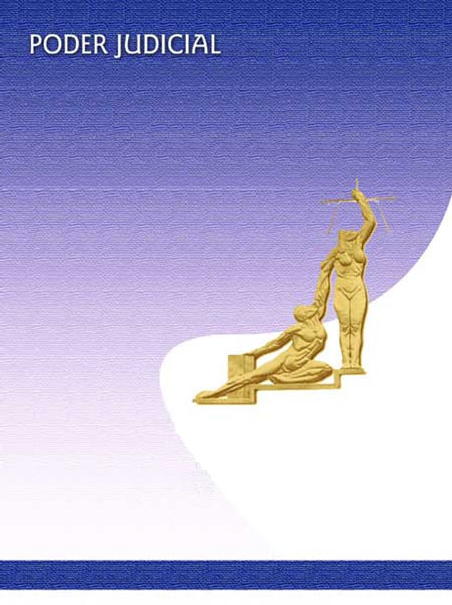 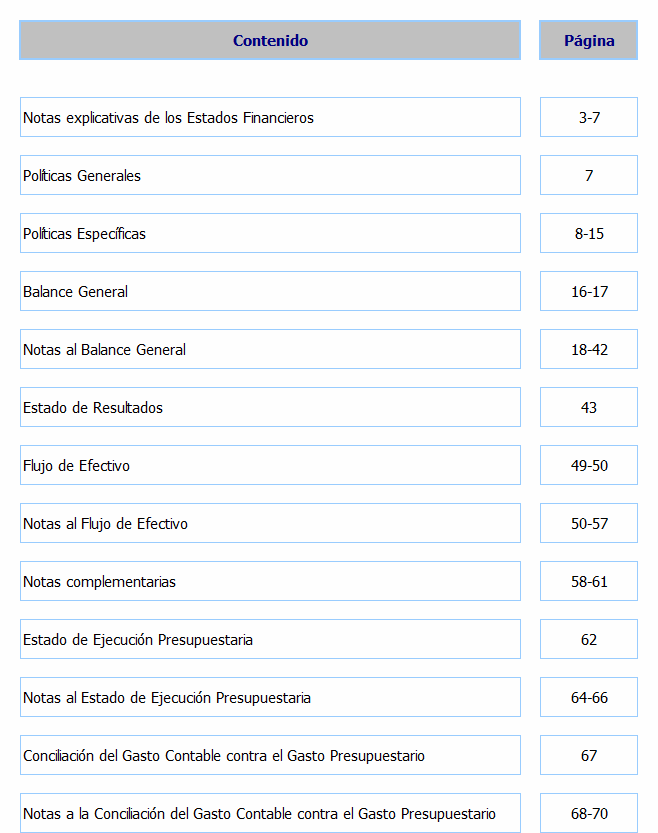 Notas Explicativas de los Estados FinancierosNOTA No. 1 Norma general de revelaciones Ley OrgánicaEl 5 de mayo de 1993, se publica en el Alcance N° 24 al Diario Oficial La Gaceta N° 124 de 1 de julio de 1993, la nueva Ley Orgánica del Poder Judicial, la que fue complementada con la Ley N° 7728 de 15 de diciembre de 1997, Ley de Reorganización Judicial.ULTIMAS REFORMAS:Ley No. 8795 de 4 de enero del 2010. La Gaceta No. 11 de 18 de enero del 2010.MISION DEL PODER JUDICIALAdministrar justicia en forma pronta, cumplida, sin denegación y en estricta conformidad con la Constitución Política, los instrumentos internacionales y demás normas del ordenamiento jurídico, ofreciendo siempre excelencia en la calidad de atención a todos los usuarios y usuarias.VISION DEL PODER JUDICIALAdministrar justicia con los más altos estándares internacionales de independencia, imparcialidad, responsabilidad, equidad, probidad, transparencia, descentralización, eficiencia y calidad, garantizando la protección de los derechos, garantías y libertades de las personas. Todo servidor/a judicial será consciente de su elevada función en la sociedad, ofreciendo un servicio de excelencia y humanizado, que incrementará la confianza de la población. Garantizar la no discriminación por razones de género, etnia, ideología, nacionalidad, discapacidad y religión en las decisiones judiciales, en el acceso a la justicia y en la organización y funcionamiento interno del Poder Judicial; contribuyendo así al desarrollo democrático, económico y social y a la convivencia pacífica en Costa Rica.NOTA No. 2 Principios, Políticas y Prácticas Contables Directrices.Decreto N° 013-H, Principios de Contabilidad aplicables al Sector Público Costarricense de fecha 31 de Diciembre del 2008.Los Principios de Contabilidad Aplicables al Sector Público, constituyen un  conjunto  de  conceptos básicos y reglas para el registro contable y presentación de la información, cuya aplicación es de carácter obligatorio para todas las dependencias del sector público.Registro de las operacionesLa Directriz Nº CN 001-2006 nos dice que todas las instituciones del Sector Público deben registrar todas las operaciones  bajo el criterio de  partida doble, por lo que en ningún caso deben compensarse las partidas de activo, y pasivo del Balance de Situación, ni las de gastos e ingresos que componen el estado económico – patrimonial, ni los gastos e ingresos que componen el estado de ejecución presupuestal.Información a presentarDirectriz CN 001-2004 y su complementaria  la CN-003-2005.Las instituciones públicas deberán presentar a la Contabilidad Nacional y en las fechas establecidas la información correspondiente a los estados financieros de sus operaciones, además de los cuadros auxiliares, que se deberán presentar con sus respectivos anexos y que respaldan la información que ahí se adjunta.Método de depreciaciónDirectriz CN-01-2009 el costo histórico de inmuebles, maquinaria y equipo se deprecia por el método de línea  recta  con  base  en  la  vida  útil  estimada  de  los  activos  respectivos.  La  depreciación  del  costorevaluado se reconoce durante el remanente de la vida útil de cada activo a partir de la fecha de su registro, por el método de línea recta1.Del registro de la amortización del servicio de la deuda públicaDirectriz CN-01-2005. El registro de la amortización del servicio de la deuda pública se realiza mediante un rebajo al pasivo en el balance general  y no como un gasto en el  estado de resultados. El gasto correspondiente al servicio de la deuda pública (amortización e intereses) se refleja en la liquidación presupuestaria del egreso y para efectos de la presentación de los Estados Financieros Contables, como la amortización corresponde a un gasto de capital, se refleja en el Balance General como un rebajo del pasivo correspondiente, mientras que el pago de intereses o cualquier otro rubro, relacionado con el uso o costo financiero del crédito, se refleja en el Estado de Resultados.Firma de los Estados Financieros ContablesMediante la directriz CN-003-2005, publicada en la Gaceta Nº 204 del 24 de octubre de 2005, en el artículo 5, se establece que las instituciones obligadas a presentar estados financieros a la Contabilidad Nacional, deben presentarlos debidamente firmados por el Contador a cargo, y los estados financieros correspondientes al cierre del ejercicio, requieren además de la firma del Contador, la firma y aprobación del Director Ejecutivo de la Institución. Para lo anterior a partir del año 2008, la Contabilidad Nacional está manejando un control de firmas avalado por abogado que asegura que los que firman los estados financieros son realmente los responsables.1 Conforme se indica en la política específica 2.5 Bienes Duraderos, la depreciación, amortización, deterioro, así como la reevaluación no es posible de materializar, considerando las condiciones actuales de infraestructura tecnológica y operativa. Lo anterior, exceptuando las edificaciones del Poder Judicial que a partir de julio de 2011 fueron revaluadas y se inició con el registro de la depreciación.De la creación de las cuentas: Provisiones, y Provisión para  Pasivos ContingentesDIRECTRIZ CN-003-2007 Las instituciones del Sector Público deben crear en su catálogo de cuentas, la cuenta denominada Provisiones, y Provisión para Pasivos Contingentes, la cual tiene como objetivo registrar la probable ocurrencia de hechos que puedan generar obligaciones, las contingencias de obligaciones futuras a cargo del ente público deben calcularse de acuerdo con métodos de reconocido valor técnico, siempre y cuando dichas obligaciones sean justificables, cuantificables y confiables, en consonancia con la norma general de la prudencia .Construcciones Adiciones y Mejoras y obras en proceso.La Directriz CN-01-2005 en el último párrafo hace hincapié a que los activos fijos en proceso de construcción debemos registrarla en una cuenta especial de construcción Obras y mejoras.Recientemente el 30/08/10 se publicó en la Gaceta Nº 126 la Directriz denominada Obras en Proceso en donde se detalla el Registro de los avances de las Obras en Proceso dentro de la clasificación de Activos Fijos se debe contemplar la cuenta de “Construcciones en proceso” por lo que su saldo es deudor, y comprende los costos y demás gastos incurridos para la construcción o ampliación de inmuebles, hasta el momento en que dichos bienes se encuentren en condiciones de ser utilizados por el ente público para el destino o afectación que corresponda al cometido estatal.Valoración, revaluación depreciación de propiedad planta y equipoLa Directriz CN-01-2009 denominada “Valoración, Revaluación, Depreciación de Propiedad Planta y Equipo” Octubre del 2009, obliga a que todas las instituciones de la Administración Central y Poderes tengan registrados todos los activos poseídos y controlados, cada institución deberá tener la correcta valoración de todos sus activos.2Este tipo de información es fundamental para maximizar la eficiencia en el uso de los recursos del Estado.Estimación para cuentas incobrablesMediante la directriz CN-001-2007, publicada en la Gaceta Nº 93 del 16 de mayo de 2007, se establece que las instituciones del Sector Público deben incluir en el catálogo de cuentas, la cuenta denominada, “Estimación  para Cuentas Malas o Incobrables”, la cual  tiene como objetivo registrar  los movimientos de las estimaciones ocasionadas por posibles contingencias a causa de la incobrabilidad de las cuentas por cobrar.Métodos de Valuación del InventarioMediante la Directriz CN-002-2007  se indica a las instituciones que elijan un método de inventarios para el registro de los materiales y suministros, “Artículo 3º—De los métodos de valuación del inventario”.2 En la nota 18 de este informe se aclara que en ausencia de un sistema integrado de activos, aunado que no se tiene certeza de la información que brinda el Sistema de Control de Activos Fijos (CAF) de la Institución, a través del Consejo Superior se informó a la Contabilidad Nacional, entre otros puntos, la imposibilidad de materializar la situación de estas partidas, hasta tanto no se disponga de un inventario físico general que actualice los datos y brinde un adecuado grado de certeza de la información registrada. De igual manera, dicha observación es aplicable para los rubros de Edificios y Bienes Intangibles, los cuales están pendientes de una depuración que se debe llevar a cabo en la Institución y a la espera de contar con una herramienta tecnológica para el control de los activos.El método utilizado para la valuación del Inventario debe ser indicado en las notas de los estados financieros.“Conciliación de los registros contables de la partida de bienes duraderos con los registros en el sistema de registro y control de bienes de la administración pública sibinet”DIRECTRIZ Nº CN-001-2010 Todas las entidades deberán realizar conciliaciones mensuales durante cada ejercicio económico. El corte de la información deberá realizarse el último día hábil de cada mes. Las conciliaciones se efectuarán tomando los saldos del costo original y la depreciación acumulada de los bienes duraderos reconocidos en sus registros contables contra los saldos registrados en el Sistema deRegistro y Control de Bienes de la Administración Pública SIBINET3.Registros contables de arrendamientosDIRECTRIZ Nº CN-003-2010. La finalidad de esta directriz es orientar sobre el tratamiento contable a utilizar en los arrendamientos tanto financieros como operativos4.Conciliación de las cuentas recíprocas entre instituciones públicas, la debida aplicación del devengo y la obligación de presentar auxiliaresDIRECTRIZ Nº CN-005-2010 Y Directriz CN-01-2005 Todas las entidades se encuentran en la obligación de realizar la identificación y conciliación de saldos de las cuentas recíprocas entre instituciones públicas, cuentas que corresponden al Balance General o el Estado de Situación y al Estado de Resultados o Rendimiento Económico.Entre las cuentas recíprocas del Balance General que se deben conciliar están: cajas únicas (registradas en la cuenta de disponibilidades de las instituciones públicas),  cuentas  por  cobrar,  documentos  por cobrar, cuentas por pagar, documentos por pagar, endeudamiento, retenciones por pagar y gastos acumulados por pagar, todas las anteriores de corto y largo plazo.Las cuentas del Estado de Resultados que se deben conciliar son: ingresos por transferencias recibidas y gastos por transferencias entregadas, además de otras cuentas relacionadas entre Instituciones del Sector Público, para la debida aplicación del devengo.Adicionalmente, deberán presentar los documentos de respaldo a la Contabilidad Nacional cada vez que deban presentar los Estados Financieros, en donde se demuestre la conciliación de saldos con las instituciones correspondientes.Procedimiento registro contable de los ingresos por donaciones y regalos en especie y registro de los activos.Directriz 0CN-0003-2009 con el fin de registrar las transacciones sin contraprestación de bienes  y servicios, denominadas “donaciones” y “regalos” en especie, se requiere una  política  de  registro  de acuerdo  al  principio  contable  de  “devengado”,  para  efectos  de  la  transparencia  de  la  informaciónEl Poder Judicial no utiliza Sistema de Registro y Control de Bienes de la Administración Pública Sibinet.El Poder Judicial únicamente mantiene arrendamientos operativos, los cuales se registran al gasto según la base del devengado mensual, de conformidad con el “Clasificador por Objeto del Gasto del Sector Público”.contable-financiera para información y toma de decisiones de terceros. Los bienes en especie son activos tangibles e intangibles transferidos a una entidad en una transacción  sin  contraprestación,  sin  cargo alguno, pero pueden estar sujetos a estipulaciones legales para su donación y uso.Políticas Generales y Específicas del Poder JudicialLas principales políticas contables que regulan el proceso de la elaboración y presentación de los Estados Financieros del Poder Judicial, se resumen a continuación:POLITICAS GENERALESBase de mediciónLos estados financieros se han preparado sobre la base del devengo presupuestario, por lo tanto, las transacciones y otros hechos son reconocidos cuando se efectúa el respectivo cargo presupuestario a los documentos de pedidos y reservas.Unidad MonetariaLos  registros  de  contabilidad  son  llevados  en  colones  (¢),  que  es  la  moneda  de  curso  legal  en  la República de Costa Rica.Período económicoEl período económico en el que se registran las transacciones del Poder Judicial, inicia el 1 de enero de cada año y finaliza el 31 de diciembre.Moneda extranjeraCuando se trate de pagos en moneda extranjera, el Macro Proceso Financiero Contable deberá reconocer el tipo de cambio de referencia para la venta, calculado por el Banco Central de Costa Rica, vigente al momento de la confección de un cheque o medio de pago seleccionado. Con el propósito de disminuir el impacto que las fluctuaciones en el precio de la moneda extranjera pueden tener en el logro de este mandato legal, los pagos en moneda extranjera derivados de licitaciones públicas y abreviadas deberán tener un trámite preferente de forma tal que transcurra el menor tiempo posible entre su presentación y pago.Lo anterior de conformidad con lo establecido en el oficio de la Dirección Ejecutiva 8136-DE-2010 del 20 de setiembre de 2010.POLITICAS ESPECÍFICASCaja y BancosLos recursos asignados al Poder Judicial, vía Presupuesto Nacional, se encuentran depositados en la Caja Única del Estado y son administrados por la Tesorería Nacional del Ministerio de Hacienda.Fondos en Cuentas CorrientesCaja ChicaLos gastos menores, así  como  en la adquisición  de bienes y servicios indispensables, que se presenten en forma ocasional y que justifiquen su pago fuera de los trámites ordinarios establecidos serán tramitados por Caja Chica.Fondo de EmergenciasSu origen se fundamenta en el artículo 250 de la Ley Orgánica del Poder Judicial y el Addendum número 3 al Contrato de Fideicomiso de Administración e Inversión entre la Corte Suprema de Justicia y el Banco  de Costa Rica5 (Acuerdo de Sustitución  de Fiduciario), a fin de satisfacer las necesidades urgentes o imprevistas, originadas en fenómenos naturales, conmoción interna o calamidad pública, que afecten la administración de justicia, sus instalaciones y servicios, este Fondo no podrá exceder del 1%del presupuesto ordinario del Poder Judicial de cada ejercicio fiscal.6 Es dable mencionar que en marzo de 2011 se realizó el traslado de los recursos del fideicomiso del Banco Nacional de Costa Rica al Banco de Costa Rica, en apego al Addendum Número 3 (Sustitución de Fiduciario).En principio se clasifica este Fondo como parte de los recursos de efectivo, en consideración de lo indicado en  la cláusula Décima del contrato No. 20-CG-03, en referencia a la disponibilidad  de los recursos en las cuatro horas siguientes a la comunicación oficial del Poder Judicial en caso de presentarse una situación de emergencia, para lo cual se debe mantener hasta un 2% del capital en inversiones a la vista.El saldo contable se conforma por la colocación de recursos mediante la modalidad de inversiones, así como los saldos en cuenta corriente al cierre de cada mes.El registro de los intereses se realizarán al vencimiento, incrementando la cuenta contable del Fondo.5 Mediante oficio 569-DE-/AL-2011 del 3 de marzo de 2011, se comunica a este Macro Proceso lo dispuesto en el oficio de refrendo DCA- 0417 (1504) del 17 de febrero de 2011 de la División de Contratación Administrativa de la Contraloría General de la República del Addendum Número 3 al Contrato de Fideicomiso de Administración de Inversión entre la Corte Suprema de Justicia y el Banco de Costa Rica.6 Al respecto, con oficio 047-TI-2011 del 17 de enero de 2011, se informó a la Dirección Ejecutiva que de conformidad con la Ley de Presupuesto 2011 No. 8908, el presupuesto del Fondo de Emergencia no supera el 1% del Presupuesto del Poder Judicial, cumpliendo así con lo establecido en el artículo 250 de la Ley Orgánica del Poder Judicial. Por medio de oficio 312-DE-2011 del 13 de enero 2011, la Dirección Ejecutiva aviso recibo del contenido del oficio indicado.Mensualmente, la cuenta contable del Fondo se incrementa o disminuye por la ganancia o pérdida respectivamente, de las variaciones en la Unidad de Desarrollo, procedente de la inversión de recursos. Actualmente no hay inversiones en esta modalidad.La cuenta de ingresos del Fondo de Emergencia se afecta por el reconocimiento de la prima, comisiones y descuentos, así como los intereses por la inversión de dineros, conllevando que la cuenta muestre el ingreso neto del Fondo.Cuentas por CobrarCuentas por cobrar Ingresos PresupuestariosPara la determinación del importe por cobrar a Hacienda se tomará como base, la asignación de recursos al Poder Judicial, vía presupuesto ordinario y extraordinario.Mensualmente se registra la cuenta por cobrar con base al devengado presupuestario el cual representa los ingresos destinados al Poder Judicial, excluyendo la partida de salarios. Como contraparte se registra un ingreso presupuestario.El registro correspondiente a ingresos destinados para el financiamiento de salarios se realiza mensualmente, conforme al importe devengado según la Ejecución Presupuestaria.Al cierre anual, la obligación por cobrar se ajustará según las pautas establecidas en el Convenio Nº 62-CG-07, suscrito entre el Poder Judicial y el Ministerio de Hacienda, el cual tiene  como  objeto, establecer las condiciones bajo las cuales el Ministerio de Hacienda reconocerá al Poder Judicial los saldos presupuestarios de las subpartidas presupuestarias que respalden el desarrollo y compra  de sistemas informáticos, adquisición o construcción de edificios, equipo de transporte y equipo de cómputo, en que se haya iniciado el proceso de contratación, así como los que se originen en la partida de materiales, atinentes a licitaciones en que exista acuerdo de adjudicación en firme y orden de pedido.El registro de la cuenta por cobrar se llevará a cabo en el siguiente período con base en los resultados del informe de ejecución presupuestaria y su liquidación se realizará una vez que se comunique por parte de las instancias superiores el resultado de estas operaciones. Como contrapartida para este registro se utilizará la cuenta del pasivo provisional denominado Convenio Ministerio de Hacienda Poder Judicial, únicamente con el fin específico de registrar los saldos producto de este convenio.El Macro Proceso Financiero Contable establece en su “Guía práctica para recuperación de acreditaciones presupuestarias a terceros que no corresponden”, que el Sub Proceso Contable de este Macro Proceso informará en forma mensual al Sub Proceso de Ingresos sobre la antigüedad de saldos de las cuentas por cobrar, para que se realicen las gestiones de recuperación e informe cuando se produzca la cancelación de dichas cuentas, en caso de que el deudor no haya cancelado el monto pendiente, el Sub Proceso de Egresos remitirá las diligencias a la Sección de Cobro Administrativo  de  la  Dirección Ejecutiva, para lo que corresponda.Cuentas por Cobrar Ingresos No PresupuestariosCualquier cobro que se derive de excedentes de celulares, llamadas internacionales, combustible, u otras cuentas por cobrar, se afectará con un pasivo denominado Dineros Pendientes de Recibir.Conforme ingresa el dinero de las cuentas por cobrar, se liquida el cobro, así como el pasivo creado.En cuanto a sumas pagadas de más por cargas patronales, únicamente se registra la obligación por cobrar al Ente Asegurador, cuando el Departamento de Gestión Humana así lo determine y conforme con los trámites de gestión de cobro remitidos por ese Despacho.La estimación para cuentas de dudoso cobro es registrada con un cargo a los gastos del período, con base en una evaluación de los saldos mensuales. De acuerdo con lo establecido en la circular CN- 001-2007 del Contador Nacional, para el cálculo contable se utiliza el método denominado “Porcentaje sobre el saldo de las cuentas por cobrar” donde se establece un porcentaje sobre el monto de las cuentas por cobrar al cierre del período, que de acuerdo con el cálculo realizado corresponde a un 0.08%. Para efecto del cálculo se excluye la cuenta por cobrar al Ministerio de Hacienda por cuanto los recursos por cobrar al ser de origen Presupuestario serán reconocidos por esa dependencia dentro del período, por otraparte se excluye el saldo de ¢77.908.390,737  depositado en la Administración Regional del SegundoCircuito Judicial de San José, producto del trámite de expropiación de propiedades en la provincia de Limón, conforme se indica en la Nota 4 de este informe, inciso f).De no recuperarse las obligaciones por cobrar, con previa autorización de la Dirección Ejecutiva, se procederá con la reversión contable.InventariosLa contabilización es por su costo de adquisición, aplicando el sistema permanente de inventarios.En cuanto a la valuación, el método utilizado es el Primero Entrar Primero Salir, PEPS.Anualmente, se realiza un inventario físico de los materiales adquiridos y ubicados en las bodegas de la Institución, a cargo del Departamento de Proveeduría.Las diferencias generadas en la toma física de los materiales y suministros, producto del deterioro o pérdida, se disminuirán del inventario y se clasificaran en la cuenta “Desvalorización y pérdidas de inventarios por materiales y suministros para consumo y prestación de servicios”, lo anterior, si existe la comunicación en forma  oportuna  por parte  del  Departamento  de  Proveeduría,  en  caso contrario  será7 Al respecto, la Dirección Ejecutiva mediante oficio 7169-DE-2011, del 11 de agosto de 2011, comunica a este Macro Proceso, que en el momento en que se vayan a emplear esos recursos, informará a este Macro Proceso para lo correspondiente.En virtud de lo anterior, con oficio 11842-DE-2011 del 13 de diciembre 2011, la Dirección Ejecutiva indica que procedió a solicitar a la Administración del II Circuito Judicial de San José, consignar a favor de cinco inquilinos en la cuenta del Juzgado Contencioso Administrativo y Civil de Hacienda, las sumas indicadas en los diferentes avalúos realizados por la Administración  Tributaria  para  su  indemnización,  para  un  total  empleado  de  ¢4.733.820,27,  reflejando  un  saldo  de¢77,908,390.73.utilizada la cuenta “Corrección de Períodos Anteriores” cuando la información no se reciba dentro del período contable que corresponda.Según las necesidades institucionales, los inventarios se encuentran agrupados en tres grupos a saber:Inventario Tránsito Importaciones: Cuenta transitoria, que comprende todas las compras al extranjero en que incurra el Poder Judicial, su débito se realizará cada vez que exista una factura de gobierno y la misma se encuentre en calidad de Devengado Presupuestario.La liquidación de este activo transitorio, se realizará cuando el Departamento de Proveeduría informe al Macro Proceso Financiero Contable la recepción a satisfacción del bien en forma parcial o total, a su vez el Sub Proceso Contable de ese Macro Proceso verificará la información de las actas de recibo conforme del Departamento de Proveeduría. Se debe manejar como excepción los Pedidos  al  Exterior  de  las Pruebas Interlaboratoriales, ya que las mismas se deben liquidar en el momento del pago, en virtud de que el recibido de los resultados tarda en promedio un año en llegar al país. Todo lo anterior en apego a lo indicado en la Minuta “Liquidación Pedidos al Exterior” del 17 de abril de 2008.Es importante aclarar, que para liquidar sobrantes o remanentes presupuestarios de pedidos al exterior, se requiere la aprobación o visto bueno del Departamento de Proveeduría, previo a realizar la solicitud de la inclusión de la nota de abono en el sistema de Presupuesto y en el Módulo de Poderes del Ministerio de Hacienda.Inventario Almacén Materiales y Suministros:  Corresponde a todos los bienes   materiales   y suministros comprados con la intención de ser consumidos en las actividades diarias de la Institución. Al no contar con un sistema integrado y por el volumen de movimientos que conlleva dicho rubro, semestralmente, se realiza el registro por consumo de suministros, según la información brindada por el Sistema de Información de Materiales (SIM) del Departamento de Proveeduría.Inventario Departamento Publicaciones e Impresos: Las compras de papel que ingresen al almacén de la Imprenta, a fin de emplearse para el diseño de papel membretado, boletines, entre otros, se mostrarán en esta cuenta.La liquidación de la cuenta se realiza semestralmente, a su costo de adquisición, es decir no contempla los gastos directos e indirectos relacionados con el proceso de transformación de la materia prima. Lo anterior, por cuanto los productos del Departamento de Publicaciones e Impresos son para el consumo exclusivo del Poder Judicial y no para ser comercializados.Bienes DuraderosLas compras por maquinaria, equipo y mobiliario, piezas y obras de colección, construcciones, adiciones y mejoras, entre otros rubros relacionados con la partida 5 Bienes Duraderos, independientemente del monto, se contabilizan afectando la cuenta de Activos Fijos e Intangibles, este último para la adquisición de licencias, implementación de software y depósitos de garantía.Los Activos Fijos e Intangibles se encuentran valuados al costo.Los activos Fijos o bienes adquiridos por donación a partir del 2010, serán revelados en la cuenta de Otros Ingresos No Presupuestarios. En el caso de activos y bienes donados de los cuales se desconoce su valor económico, para efectos de evidenciarlos en los estados financieros, la Institución les asignará el valor estimado o simbólico correspondiente8.Según la circular 92-2010, conocida por el Consejo Superior en sesión 14-2010 del 17 de mayo del 2010, articulo XXVII, solamente la Corte Plena o el Consejo Superior tendrán la facultad de aceptar donaciones, adicionalmente en el oficio 8897-DE-2009 del 17 de noviembre del 2009, la  Dirección Ejecutiva indica que el registro de las donaciones de un bien en los estados Financieros, será realizado en coordinación con el Departamento de Proveeduría una vez recibido el acuerdo del Consejo Superior, en que se aceptó la donación.En lo que corresponde a los terrenos, se registrará el valor fiscal consignado en el  Registro Nacional, de conformidad con lo indicado por el Macro Proceso Financiero Contable a la Dirección Ejecutiva en el oficio 670-SC-2009 del 27 de noviembre de 20099. Al respecto es importante señalar, queese valor no se encuentra actualizado según lo establecido por las Normas Internacionales de Contabilidad aplicables al Sector Público, el cual deberá ser revaluado según la metodología  que proponga la Contabilidad Nacional para estos efectos.Cuando el terreno donado incluya además alguna edificación y no se cuente con el valor que corresponde para cada parte, se registrará inicialmente la totalidad como edificios quedando a la espera del estudio que determine el valor por separado, y posteriormente hacer la reclasificación correspondiente.Mediante la Gaceta Nº 98 del 23 de mayo de 2011, se publicó la directriz DCN-002-2011 denominada “Valuadores especialistas y Otros” del 5 de abril de 2011 que  autoriza, para efectos de revaluación, las referencias de valor para ciertos bienes, como la lista de valores de vehículos de la Dirección General de Tributación, los planos de valores de zonas homogéneas para la  valoración de terrenos y el Manual de Valores Base Unitarios por Tipología Constructiva para las construcciones.Adicionalmente este Macro Proceso con el oficio 184-SC-2011 del 14 de junio de 2011, solicitó a la Contabilidad Nacional el criterio en relación con la posibilidad de revaluar las edificaciones con base en los índices de precios de insumos y de mano de obra para la construcción publicados por el Instituto Nacional de Estadísticas y Censos (INEC). Con oficio DCN-731-2011 del 20 de junio de 2011, se recibió la aprobación por parte de esa dependencia, asimismo, fue comunicado a las diferentes Instituciones del Sector Publico con la Circular Nº CN-006-2011 del 26 de julio de 2011, emitida por el Ministerio de Hacienda.Lo anterior se hizo del conocimiento de la Dirección Ejecutiva por medio del oficio 196-SC-2011 del 27 de junio de 2011; esa Dirección emite respuesta con el oficio 6163-DE-2011 del 30 de junio de 2011, donde comparte que se actualice el valor contable de los edificios con base en los índices del INEC.8Al respecto, la Contabilidad Nacional del Ministerio de Hacienda mediante correo electrónico del 13 de enero de 2011, indica que adicionalmente deberá solicitarse la opinión de un especialista en la materia para respaldar el monto asignado, sobre lo cual este Macro Proceso efectuará las gestiones correspondientes a efecto de valorar en la Institución la posibilidad y conveniencia de aplicar este procedimiento.9En respuesta, la Dirección Ejecutiva emite el oficio Nº 1957-DE/AL-2009 en el que hacen referencia de suministrar, dentro de susposibilidades, las citas de inscripción y el número de plano catastrado para la obtención del valor fiscal en el Registro Nacional. También cuando les sea posible, esa Dirección suministrará el “Acta de Entrega para Bienes Donados” y el “Acta de Inspección”.Para efectos de depreciación y amortización se debe considerar los años estimados de vida útil, según la asignación dada por la Contabilidad Nacional del Ministerio de Hacienda, mediante el método de Línea Recta; no obstante, al carecer el Poder Judicial de un sistema de Activos que desprenda información confiable y oportuna del bien; la depreciación, amortización, deterioro, así como la reevaluación no es posible de materializar, considerando las condiciones actuales de infraestructura tecnológica y operativa.A partir de julio 2011, el Macro Proceso Financiero Contable establece realizar revaluaciones anuales sobre el valor de las edificaciones del Poder Judicial, con base en metodología aprobada por la Contabilidad Nacional.IntangiblesLos depósitos en garantía relacionados con derechos telefónicos, medidores eléctricos y de agua, se registran al costo pagado a la Entidad Pública prestataria del servicio.La adquisición de programas informáticos, programas para equipo de comunicación y licencias de software se registran en este rubro.Obligaciones PresupuestariasDicho rubro contemplará las obligaciones por la prestación de servicios y la adquisición de bienes que se encuentren presupuestariamente en devengado, al cierre de cada mes.Toda obligación que se encuentre devengada al 31 de diciembre de cada año, se cancelará en el siguiente ejercicio económico, imputando el presupuesto anterior. Para efectos de control y revelación se utilizará una cuenta transitoria “Créditos por Pagar”.Prestaciones Sociales y  ProvisionesSe reconocen las aportaciones por prestaciones sociales definidas, según la  legislación costarricense, cuando el empleado haya prestado los servicios que le da derecho a las correspondientes retribuciones, es decir en el momento que la partida correspondiente a salarios se encuentra en condición de devengado presupuestario.El rubro de prestaciones y provisiones estará conformado por:En relación con el aguinaldo, el período para el cálculo comprenderá del 1 de noviembre al 31 de octubre del siguiente año. En mayo de 2011 se procedió a reclasificar la provisión de aguinaldos a una cuenta de pasivo, producto de la implementación de Normas Internacionales de Contabilidad.A partir de mayo de 2011 se varia la política en relación con el registro del salario escolar, que anteriormente se reconocía en el momento que la Institución cancelaba el beneficio,  no  obstante, producto de la implementación de Normas Internacionales de Contabilidad del Sector Público (NICSP), y atendiendo la recomendación No. 2 del informe para la implementación de la NICSP 19 “Provisiones, Activos y Pasivos Contingentes, se modificó el procedimiento anterior, siendo que ahora se registra el gasto mensual contra el pasivo por salario escolar.En cuanto al pago de cesantía, por corresponder a un pasivo contingente, en el sentido que existe incertidumbre en el número de empleados por jubilarse, la salida probable de recursos, así como el monto fiable, no se llevan provisiones para este rubro.Las provisiones contingentes se reconocerán en los Estados Financieros, cuando la institución adquiera una obligación legal o contractual como resultado de un evento pasado, donde es probable que se requiera un desembolso económico para cancelar tal obligación, así como su importe fiable.Excedente Ingresos/ Egresos AcumuladosCualquier error u omisión de períodos anteriores que afecten a este rubro, deberá ajustarse empleando la cuenta de “Corrección de Períodos Anteriores”.Para los ajustes que superen un millón de colones se requerirá la autorización de la Jefatura Departamental.Ingresos PresupuestariosSu  origen  está  delineado  por el  Presupuesto  Nacional,  con  el  propósito  de  financiar las  operaciones normales del Poder Judicial.De  acuerdo  con  su  naturaleza  se  registrará  en  Ingresos  Corrientes  e  Ingresos  de  Capital,  de conformidad con lo establecido en el Clasificador de los Ingresos del Sector Público.Los  Ingresos  de  Capital  son  aquellos  destinados  para  la  adquisición  de  activos  fijos  para  la Institución.10 La contribución del Estado de acuerdo al Decreto Ejecutivo 36006-H publicado en la Gaceta del 11 de mayo de 2010, se incrementó en 0.16% a partir del 1 de enero del 2010.Tanto los Ingresos Corrientes como los Ingresos de Capital, éstos últimos, que a partir de marzo de 2011 fueron reclasificados contablemente, serán revelados en el Estado de Resultados, lo anterior en apego al indicado por la Contabilidad Nacional mediante oficio D-825-2009 del 26 de noviembre de 2009.Con correo del 17 de diciembre de 2010, reiterado el 31 de mayo  de  2011  la  Contabilidad Nacional indicó estar de acuerdo con el procedimiento aplicado  para  el  registro  del  Ingreso Presupuestario paralelamente al devengamiento presupuestario mensual  de  las  facturas, independientemente de su pago.Otros IngresosPara dar cumplimiento a las recomendaciones derivadas del análisis de la Norma Internacional de Contabilidad del Sector Público (NICSP-2) “Estados de Flujo de Efectivo” a partir de marzo de 2011 se incorporó la cuenta “Ganancia por Intercambio de Activos”, a fin de evidenciar en el Estado de Resultados las ganancias que se vayan a producir por el intercambio de un elemento de la propiedad, planta y equipo.Tal y como se indicó dentro de las políticas de bienes duraderos los activos Fijos o bienes adquiridos por donación a partir del 2010, serán revelados en esta cuenta.Egresos PresupuestariosSe  constituirá  por todos los  gastos  del año vigente, según  la  asignación  definida  mediante  el Presupuesto Nacional.El reconocimiento de los gastos se efectuará en el momento que se incurra la obligación.Las erogaciones presupuestarias se presentarán en el Estado de Resultados, siempre y cuando no se originen:Desembolsos  relacionados  con  la  partida  5  Bienes  Duraderos,  los cuales serán capitalizables en el rubro de Activos Fijos e Intangibles.Adquisición de suministros y materiales que afecten a las cuentas de inventarios del Poder Judicial.Incrementos   a   los   Fondos   de   Cuentas   Corrientes,   los  cuales   se contabilizan como parte del activo circulante en el Balance de Situación.Otros EgresosPara dar cumplimiento a las recomendaciones derivadas del análisis de las NICSP-2 “Estados de Flujo de Efectivo” a partir de marzo de 2011 se incorporó la cuenta “Pérdida por Intercambio de Activos”, a fin de evidenciar en el Estado de Resultados las pérdidas procedentes del intercambio de un elemento de la propiedad, planta y equipo.PODER JUDICIALBalance GeneralAl 31 de diciembre del año 2011 (en miles de colones)PODER JUDICIALBalance GeneralAl 31 de diciembre del año 2011 (en miles de colones)Notas al Balance General.NOTA No. 3  Caja y BancoCAJA Y BANCOSACTIVO CORRIENTECon la entrada de vigencia del Reglamento para el funcionamiento de la Caja Única, que literalmente señala:“Los recursos líquidos de las entidades participantes serán depositados en la Caja Única del Estado y administrados por la Tesorería Nacional, para lo cual se abrirá una o más cuentas en colones, dólares u otra moneda en el Banco Central de Costa Rica en su condición de cajero general.”Se efectuó el cierre de las cuentas corrientes administrativas del Poder Judicial,  reflejándose  en  el apartado de Caja y Bancos, únicamente, un saldo de ¢184,264.91, por remanentes presupuestarios del 2005 y 2006, acreditados en una cuenta de Caja Única.En virtud del estudio realizado por el Subproceso Contable, se determinó que el saldo es producto de las transacciones presupuestarias del periodo 2006, siendo un remanente del depósito efectuado en la cuenta N° 73900011130101015 Caja Única, donde en su momento se depositaban los ingresos presupuestarios, debido a que dicho monto no fue utilizado. Por lo tanto, se someterá a las instancias pertinentes para resolver su destino.FONDOS EN CUENTAS CORRIENTESDicho apartado desglosa los diferentes fondos que mantiene el Poder Judicial para hacer frente a las obligaciones inmediatas con importes menores, para satisfacer las necesidades urgentes o imprevistas originadas en fenómenos naturales, conmoción interna o condiciones de emergencia que afecten la administración de justicia, sus instalaciones y servicios, o en su defecto para la adquisición de libros para la Institución, tal como se reporta a continuación.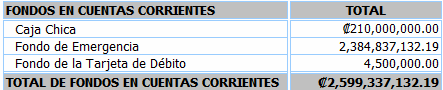 En octubre 2011 mediante resolución N° 3363-2011, el fondo de Caja Chica del Poder Judicial fue incrementado por la suma de ¢35.000.000,00 siendo que al 31 de octubre el fondo cerró con la suma total de ¢200.000.000,00. Lo anterior, por medio de los acuerdos de pago 1713-2011 y 1813-2011 por los montos respectivos de ¢10.000.000,00 y ¢25.000.000,00. Además, en noviembre de 2011, con la misma resolución  y  por  medio  del  acuerdo  de  pago  1940-2011,  se  realizó  el  último  incremento  por¢10.000.000,00 siendo así que el fondo total asciende a ¢210.000.000,00.Respecto al Fondo de la Tarjeta de Débito, mediante oficio 434-TI-2011 del 25 de marzo de 2011, este Macro  Proceso  solicitó a  la  Dirección  Ejecutiva  criterio  para  proceder  a  retirar  su  saldo  y  hacer  laconversión a colones, para su posterior depósito de dinero a la Cuenta Corriente Judicial Nº 20192-8, denominada Contaduría Judicial y subsecuentemente efectuar el cierre de la Cuenta Corriente en dólares (Tarjeta de Débito).Por su parte la Dirección Ejecutiva, por medio de correo electrónico de fecha 10 de mayo de 2011, indicó que en la Sección de Análisis y Ejecución de dicha Dirección, se está estudiando opciones para aprovechar el uso de la cuenta mediante alguna alternativa que permita agilidad y esté acorde con las posibilidades tecnológicas actuales. Aunado a lo anterior mediante correo electrónico de fecha 11 de enero de 2012, la Sección de Análisis y Ejecución de la Dirección Ejecutiva informa que el estudio en mención esta orientado en la adquisición de libros para la Biblioteca Judicial o bien el cierre de la cuenta, pero que aún no se ha finiquitado lo correspondiente.En relación con el Fondo de Emergencias, a fin de conseguir el mejor rendimiento según las condiciones del mercado bursátil y las políticas de inversión establecidas, el 98.99% de los recursos se han colocado en inversiones a corto plazo, el porcentaje restante de 1.01% se encuentra en la cuenta corriente bancaria, tal como se aprecia seguidamente.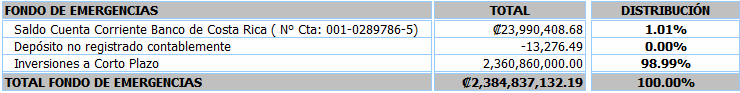 El importe por ¢13.276,49, al cierre de este informe no se ha registrado contablemente, por cuanto el Banco de Costa Rica debe aclarar el concepto del depósito No. 23248015 del 27 de octubre de 2011. Se solicitó la aclaración a la entidad bancaria mediante correo electrónico del 2 de diciembre 2011 y el 17 de enero 2012, sin embargo a la fecha no se ha recibido respuesta, además se consultó al Subproceso de Ingresos pero no tienen conocimiento del origen de los  recursos. Por lo anterior, el 31 de enero se conversó por medio telefónico con los encargados del Banco de Costa Rica e indicaron que informarán por medio de correo electrónico la consulta. Al cierre de este informe no se tiene respuesta de la entidad bancaria, por lo que se reiteró nuevamente mediante oficio Nº 29-SC-2012.Producto del acuerdo de sustitución del Fiduciario (Addendum número 3 al Contrato de Fideicomiso de Administración e Inversión entre la Corte Suprema de Justicia y el Banco de Costa Rica), se gestionó ante las diferentes entidades Bancarias el cierre de las cuentas corrientes administrativas entre ellas; 018- 1019276-4 del Banco Popular de Costa Rica y 1559-0 del Banco Nacional de Costa Rica, por cuanto no serán utilizadas más por el Poder Judicial.Al cierre de este informe, aún se están analizando los procedimientos para adaptar los registros del fideicomiso con base en los requerimientos de la Contabilidad Nacional, según la normativa contable.NOTA No. 4  Cuentas por Cobrar Corto PlazoDentro del activo circulante se refleja un saldo en cuentas por cobrar que se detalla como sigue: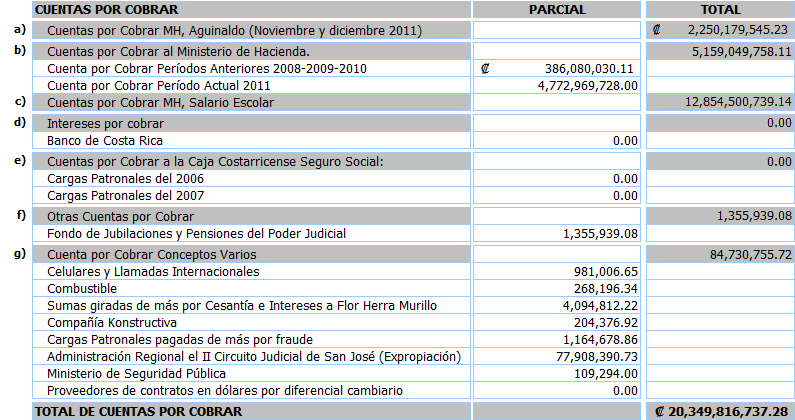 La variación de esta cuenta respecto al mes anterior es de ¢12.535.987.668,06, se justifica de la siguiente manera:A continuación se realizan las observaciones correspondientes a cada una de las sub-cuentas:Corresponde a la estimación del aguinaldo, de noviembre a diciembre de 2011, que se hará efectiva con el presupuesto del 2012.La cuenta por cobrar de periodos anteriores registra un saldo de ¢386.080.030,11, con respecto al mes anterior presenta una variación significativa de ¢-2.412.843.341,08, la cual es producto de los movimientos que se detallan:Por su parte, la Obligación por Cobrar al Ministerio de Hacienda periodo actual, presenta un incremento en ¢1.398.496.431,71, que se justifica principalmente por el registro de bienes, cargas  patronales  y servicios devengados en diciembre 2011 y un ajuste contable de planillas Fuera Siga. Asimismo, comprende el pago a proveedores, devolución de pagos a proveedores y ajuste por registro de planillas.Corresponde a la estimación del salario escolar de enero a diciembre de 2011, que se hará efectiva en enero de 2012.En el transcurso de diciembre 2011, no tuvo movimientos.Al cierre del presente mes no tiene movimientos.Para diciembre de 2011, se registró en el rubro de otras cuentas por cobrar el saldo de ¢1.355.914,44 al Fondo de Jubilaciones y Pensiones de este Poder, por concepto de notas de abono por sumas giradas de más.De igual manera, en el grupo de cuentas por cobrar “Conceptos Varios” se están reflejando sumas giradas de más a terceros, cuyas diligencias son evidenciadas en los auxiliares contables.Además este rubro incluye la suma de ¢77.908.390,73 (permanece en la cuenta N° 225229-5, boleta judicial 10807953), que corresponde al saldo del monto depositado de ¢300.000.000,00 según lo indicado en el acuerdo del Consejo Superior del Poder Judicial No. 110-09 del ocho de diciembre de dos mil nueve, artículo XVII, para la expropiación de bienes en Limón. Este monto se encuentra depositado en la Administración Regional del Segundo Circuito Judicial de San José. Al respecto, la Dirección Ejecutiva mediante oficio 7169-DE-2011, del 11 de agosto de 2011, comunica a este Macro Proceso, que en el momento en que se vayan a emplear esos recursos, informará a este Macro Proceso para lo correspondiente.De conformidad con lo indicado en oficio 11842-DE-2011 del 13 de diciembre 2011, mediante en el cual la Dirección Ejecutiva indica que procedió a solicitar a la Administración del II Circuito Judicial de San José, consignar a favor de cinco inquilinos en la cuenta del Juzgado Contencioso Administrativo y Civil de Hacienda, las sumas indicadas en los diferentes avalúos realizados por la Administración Tributariapara su indemnización, para un total empleado de ¢4.733.820,27, se procedió con el registro contable correspondiente, según asiento DIC2011-035, amortizando el saldo anterior de ¢82.642.211,00.En diciembre 2011 se proyectó el monto de excedentes de celulares y combustibles para el registro de la cuenta por cobrar y su recuperación, con base en el promedio mensual. A continuación se detalla el importe real según el informe del Subproceso de Ingresos:La diferencia  entre el importe real y el promedio proyectado será ajustada  contablemente cuando se cuente con la información correspondiente.Tal y como se evidencia en el desglose de las cuentas por cobrar, respecto al saldo de ¢1,169,871.86 que corresponde a Cargas Patronales pagadas de más por el fraude por parte de ex-funcionarios de la Institución, siendo que su registro contable data de períodos anteriores, el Macro Proceso Financiero Contable, le dio seguimiento a su recuperación, mediante oficio 212-FC-2011 del 5 de mayo de 2011, dirigido al Jefe de Registro y Control de Aportaciones-SICERE de la Caja Costarricense del Seguro Social, a lo que dicha dependencia mediante comunicado ARCA-SGCO-1807-2011 del 11 de mayo de 2011, señala que han solicitado al Subproceso de Ahorro Obligatorio del Banco Popular y de Desarrollo Comunal, la colaboración a efectos de poder gestionar la devolución correspondiente y que una vez que se obtenga lo solicitado, procederán con el trámite e informarán a este Macro Proceso.Aunado a lo anterior, mediante depósito No. 13090245, de fecha 28 de octubre de 2011, se acreditó la suma de ¢5.193,00, por parte del Subproceso de Ahorro Obligatorio del Banco Popular y Desarrollo Comunal, correspondiente al aporte del 0,25%, el importe que fue contabilizado en diciembre de 2011. El saldo actual de la cuenta por cobrar es de ¢1.164.678,86.Respecto a la cuenta por cobrar a la señora Flor de María Herra Murillo, mediante oficio ADPb-5831- 2011 del 5 de setiembre de 2011, la Procuraduría General de la República de Costa Rica, informó al Macro Proceso Financiero Contable lo siguiente:“[…] El Juzgado Contencioso Administrativo y Civil de Hacienda, ante gestiones realizadas por esta Procuraduría, decretó embargo sobre los valores en tránsito, cajas de seguridad, certificados de depósito y depósitos de toda índole, cuentas corrientes y de ahorro en colones o dólares en el Sistema Bancario Nacional, pertenecientes a las señora Flor de María Herra Murillo, según resolución de las 10:58 horas del 12 de enero de 2011 del Juzgado Contencioso Administrativo y Civil de Hacienda. No obstante lo anterior, a este momento, no se ha logrado recobrar ninguna suma de dinero del total adeudado por la Sra. Herra Murillo.Por demás, la Sra. Herra Murillo no es propietaria de ningún  bien mueble ni inmueble, según información remitida a esta representación por la Caja Costarricense de Seguro Social.En virtud de lo anterior, hasta el momento presente, ha existido una imposibilidad material para recobrar los dineros adeudados en este asunto, ante la inexistencia de bienes a nombre de la Sra. Herra Murillo.”El seguimiento de la cuenta por cobrar al Ministerio de Seguridad Pública se actualiza de conformidad con el oficio 1909-TI-2011 que literalmente dice:Mediante Resolución No.2634-2011 DM, de fecha 20 de octubre de 2011, la Presidencia de la República, comunicó que se cancelará la suma de ¢770.092.00, por concepto de cancelación de servicios públicos (electricidad), como suma pendiente de cancelar a este Poder.Es importante indicar, que mediante Oficio No.0321-TE-2011, de fecha 22 de febrero de 2011, remitido a la licenciada Kattia Delgado Calvo, Asesora Jurídica de ese Ministerio, se indicó  que   la  suma  pendiente  de   cancelar  por  concepto de  electricidad  era de¢879.386.00.     No  obstante,  según  la  citada  Resolución  existe  una  diferencia  de¢109.294.00.Dado lo anterior, se remitieron correos a la Licenciada Delgado Calvo solicitando aclaración acerca de la diferencia mencionada, por lo que mediante correo de fecha 28 de noviembre de 2011 manifestó:“…respecto de su consulta me permito informarle que el cálculo del monto cancelado se realizó de conformidad con la información suministrada por el Área de Facturación y Gestión de Ingresos UEN Servicio al Cliente- Energía del ICE, respecto de las sumas que efectivamente canceló el Poder Judicial, tal y como se indica en el resultando octavo de la resolución Res No. 2634-2011 DM”. (Fotocopia adjunta de la Resolución).Sobre este particular, es de referir que se está verificando el monto que realmente corresponde, dada la diferencia aludida, misma que será comunicada a esa dirección en cuanto se tengan los resultados del estudio. Sic.En diciembre 2011, de conformidad con el comunicado del Subproceso de Ingresos, se amortizó parcialmente la cuenta por cobrar antes descrita, no obstante por las razones expuestas quedó un saldo pendiente de ¢109.294.00. Sobre este remanente, el Subproceso de Ingresos se encuentra analizando y revisando lo correspondiente.Es importante mencionar que mediante oficio 3368-DE/AL-2011 del 08 de diciembre de 2011, la Dirección Ejecutiva se pronuncia respecto al contenido del  oficio  1909-TI-2011e  indica  quedar  a  la espera de los resultados de la gestión de cobro correspondientes.En el presente mes, se registró la recuperación de las cuentas por cobrar a proveedores de contratos en dólares por diferencial cambiario, mediante compensación sobre facturas de gobierno, tal  y como se desglosa:NOTA No. 5  Provisión Cobranza DudosaEn aras de cumplir con los lineamientos establecidos por la Contabilidad Nacional del Ministerio de Hacienda, en el sentido de revelar en los Estados Financieros una cuenta de Estimaciones por Dudosa Recuperación, mediante el método de “Porcentaje sobre el saldo de las cuentas por cobrar” recomendado por esa Dependencia y excluyendo de las cuentas por cobrar al Gobierno Central producto de la ejecución presupuestaria, así como el saldo que mantiene depositado en el Juzgado Contencioso Administrativo y Civil de Hacienda del II Circuito Judicial de San José, para cubrir los trámites de proceso de expropiación de inmuebles en la provincia de Limón. El cálculo de la estimación al 31 de diciembre de 2011 asciende ¢6.542,70, correspondiente al  porcentaje  de  0.08%  de  las  cuentas  por cobrar.Con anterioridad se había consultado a la Contabilidad Nacional del Ministerio de Hacienda mediante correo electrónico del 4 de abril de 2011, reiterado el 13 de abril de 2011, criterio de esa dependencia acerca de la metodología que se deberá emplear para la estimación de incobrables, cuya recomendación recibida por medio de correo electrónico de fecha 16 de mayo de 2011, fue continuar utilizando la metodología vigente con el mismo porcentaje (0.08%) y evaluarlo al final del período 2011.NOTA No. 6  Existencias (Inventarios)INVENTARIO ALMACEN MATERIALES Y SUMINISTROSEn esta cuenta se registran todas aquellas adquisiciones que permanecen en inventario en el almacén de la Proveeduría Judicial, hasta tanto sean distribuidos a los diferentes despachos. Lo anterior tomando como fuente los registros del Sistema de Información de Materiales (SIM) a cargo de la Sección del Almacén del Departamento de Proveeduría. En este mes, se registra el consumo de materiales y suministros correspondiente a noviembre 2011 por un total de ¢107.911.377,29 y diciembre 2011 por¢62.501.901,40.El saldo de esta cuenta al 31 de diciembre de 2011 es ¢1.074.509.458,01.El método de evaluación de inventarios utilizado por la Institución es Primero  Entrar  Primero  Salir (PEPS).Es importante mencionar, que a partir de junio 2011 se inició con el registro de inventarios utilizando el nuevo módulo de suministros en SIGA, confeccionado por el Departamento de Tecnología de Información en coordinación con el Macro Proceso Financiero Contable.INVENTARIO DEPARTAMENTO DE PUBLICACIONES E IMPRESOSDicho concepto comprende la compra de papel que ingresa del almacén a la Imprenta, con el objetivo de utilizarse en el diseño de papel membretado, boletines, entre otras finalidades. De igual forma, el estudio es realizado cada seis meses, tomando como  base la información que se mantiene en el Sistema de Información de Materiales (SIM), el cual esta actualizado al 31 de octubre de 2011 siendo esta la fechadel  último  inventario  registrado  contablemente.  El  saldo  de  la  cuenta  al  cierre  de  este  mes  es  de¢229.893.227,34.NOTA No. 7  Provisión ExistenciasNo tiene registros en la contabilidad del Poder Judicial.NOTA No. 8  Mercadería en TránsitoINVENTARIO EN TRANSITO DE IMPORTACIONESEl saldo señalado en el rubro de Inventario en Tránsito de Importaciones, corresponde a pagos anticipados con las Casas  Extranjeras, para  la adquisición de  bienes y servicios, por consiguiente la liquidación de la cuenta se realizará conforme con la recepción a satisfacción del bien o servicio, según comunicado del Departamento de  Proveeduría. El saldo final de esta  cuenta al cierre  contable es de¢225.395.227,44 y corresponde únicamente a Inventario en Tránsito de Importaciones del período 2011.En diciembre se liquidó un total de ¢177.980.068,50 por bienes y servicios recibidos y ¢1.065.924,96 por liquidación de sobrantes.NOTA No. 9  Gastos pagados por anticipadoEl saldo de esta cuenta al 31 de diciembre de 2011 es de ¢8.837.320,44. La variación con respecto al mes anterior por ¢-73.483.720,44 corresponde a:NOTA No. 10  Inversiones a Corto PlazoNo tiene registros en la contabilidad del Poder Judicial.ACTIVO NO CORRIENTENOTA No. 11  Documento por cobrar Largo Plazo No tiene registros en la contabilidad del Poder Judicial. NOTA No. 12  Cuentas por cobrar Largo PlazoNo tiene registros en la contabilidad del Poder Judicial.NOTA No. 13  Provisión Cobranza DudosaNo tiene registros en la contabilidad del Poder Judicial.NOTA No. 14  PréstamosNo tiene registros en la contabilidad del Poder Judicial. NOTA No. 15  Provisión Cobranza Dudosa de Préstamos No tiene registros en la contabilidad del Poder Judicial.NOTA No. 16  Adquisición de ValoresNo tiene registros en la contabilidad del Poder Judicial.NOTA No. 17  Otros Activos FinancierosNo tiene registros en la contabilidad del Poder Judicial.NOTA No. 18  Maquinaria, Equipo y MobiliarioSon los activos adquiridos por la Institución con cargo a la partida presupuestaria de Bienes Duraderos, al costo de adquisición, para la realización de sus actividades habituales, los cuales se encuentran en el almacén, oficinas judiciales o en tránsito, tal como se detalla a continuación.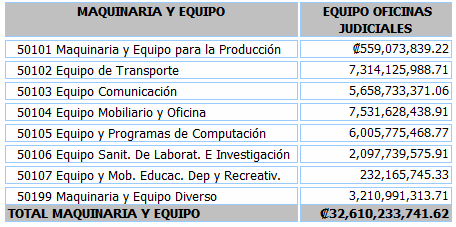 La variación con respecto al mes anterior, corresponde a:Por otro lado, es importante indicar que en ausencia de un sistema integrado de activos, aunado que no se tiene certeza de la información que brinda el Sistema de Control de Activos Fijos (CAF) de la Institución, a través del Consejo Superior se informó a la Contabilidad Nacional, entre otros puntos, la imposibilidad de materializar la situación de estas partidas, hasta tanto no se disponga de un inventario físico general que actualice los datos y brinde un adecuado grado de certeza de la información registrada. De igual manera, dicha observación es aplicable para el rubro de Bienes Intangibles, el cual está pendiente de una depuración que se debe llevar a cabo en la Institución por parte de Tecnología de Información y a la espera de contar con una herramienta tecnológica para el control de los activos.A continuación se detalla el avance sobre el desarrollo y reportes del sistema:El Departamento de Proveeduría finalizó la equiparación de precios.El Macro Proceso Financiero Contable, está trabajando en la asignación de vida útil para las diferentes categorías de bienes, para lo cual al cierre de este informe de 267 líneas de categoría asignadas, ya  completó una totalidad de 250.Una vez que finalice con la asignación de la vida útil para las 267 líneas de categorías, se iniciará con las pruebas en tiempo real de los reportes para el cálculo de la depreciación de los activos registrados en el CAF.NOTA No. 19  Depreciación Acumulada Maquinaria, Equipo y MobiliarioNo tiene registros en la contabilidad del Poder Judicial.NOTA No. 20  Construcciones, Adiciones y MejorasCorresponde al registro de las obras en proceso de edificios propios, cuyo saldo final debe ser capitalizado en la cuenta de Edificios una vez finalizada la obra.Esta cuenta se utiliza para registrar las obras en proceso incluyendo todos los costos asociados (planos, consultorías, avances, reajustes, obras extras, entre otros), las cuales una vez concluidas se reclasifican al rubro de edificios.Es importante mencionar que este Macro Proceso realizó un estudio y análisis para cuantificar el monto de las remodelaciones efectuadas en los inmuebles alquilados por este Poder, procediendo con el registro contable en el período 2010, de conformidad con los lineamientos establecidos en la normativa contable y el criterio emitido por Contabilidad Nacional mediante oficio D-619-2010 del 22 de junio de 2010.Seguidamente se detalla la conformación de la cuenta: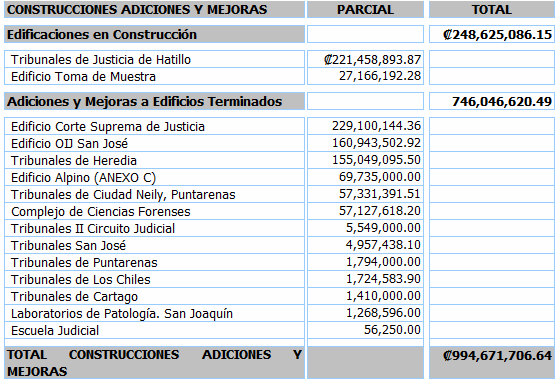 El efecto neto de la variación de esta cuenta en diciembre 2011 por ¢495.748.304,29 se justifica con el traslado a nuevas edificaciones por ¢98,358,347.18 (ver detalle), más el registro de nuevas mejoras en proceso por ¢594.106.651.46, para un saldo de ¢994,671,706.64:En otro orden de ideas producto de la depuración realizada en esta cuenta se mantiene con antigüedad considerable la suma de ¢221.458.893,87 por concepto de planos preliminares y elaboración del estudio por el anteproyecto para la construcción de los Tribunales de Hatillo. Este registro data de los años 1998- 1999 y aún no se ha capitalizado a Edificios. Al respecto, el Macro  Proceso  Financiero  Contable mediante oficio 314-SC-2010 del 4 de agosto de 2010, dirigido el Departamento de Servicios Generales, solicito información acerca de los resultados de esos proyectos y si estos fueron finalizados, siendo que con oficio 955-04-SG-2010, del 10 de agosto de 2010, el Departamento de Servicios Generales señala que el Consejo Superior en sesión 93-07, del 10 de diciembre de 2007, dispone adjudicar a la empresa Consultécnica, la contratación de servicios de consultoría para la actualización de planos constructivos, especificaciones y presupuesto detallado.11 Cabe mencionar que la suma invertida por medio del programa 943 Proyecto Corte-BID sobre las obras de los Tribunales de Alajuela y Limón finalizados en agosto 2011, fue por los montos respectivos de ¢2.047.809.979,06 y 378.574.307,35.También se señala, que mediante acuerdo de Corte Plena en sesión celebrada el 7 de junio de 2010, artículo XX, dispuso que la empresa Consultécnica actualice los planos en definitiva del  edificio  a construir, con el detalle de las oficinas a ubicar; por lo que la Dirección Ejecutiva, remite oficio 7017- DE-2010, a la empresa consultora para que continué con el proyecto. Es importante mencionar que la Contraloría General de la República autorizó la Contratación Directa, con la empresa Consultécnica S.A. para la actualización de los planos constructivos, especificaciones y presupuesto detallado para  el proyecto de construcción del Edificio del Tercer Circuito Judicial de San José en la localidad de Hatillo mediante oficio 12615 (DCA-3564) del 25 de octubre de 2007. Por lo antes descrito, los saldos registrados en 1998 y 1999 anteriormente detallados, se mantienen en la cuenta de obras en proceso a la espera de la finalización del proyecto en mención.Con el fin de dar seguimiento de los saldos contabilizados en esta cuenta se estableció como procedimiento que se consultará semestralmente en el Departamento de Servicios Generales de la Institución, sobre los avances de las Obras en Proceso y se llevará a cabo el seguimiento correspondiente para cada uno de los proyectos registrados.Al respecto y con el propósito de mantener actualizados los registros contables, mediante oficio 123-SC- 2011 del 23 de abril de 2011, se solicitó al Departamento de Servicios Generales, información respecto al grado de avance en que se encuentran los proyectos en construcción que componen la formación de esta cuenta. Con oficio 525-04-SG-2011 del 6 de mayo de 2011, se nos comunica lo solicitado, por lo tanto se procedió con los ajustes contables respectivos, en mayo de 2011.Aunado a lo anterior, con oficio 336-SC-2011 del 25 de octubre de 2011 se solicitó al Departamento de Servicios Generales el grado de avance de los diferentes proyectos del Poder Judicial, por consiguiente, ese Departamento con oficio 1360-SG-2011 del 9 de noviembre de 2011, informó lo correspondiente, siendo lo más relevante la comunicación que nos realizan sobre la finalización de los proyectos en los Tribunales de Limón, Alajuela y Tribunales  de San Carlos, estos y los demás proyectos  finalizados fueron contabilizados en noviembre 2011.NOTA No. 21  Depreciación Acumulada de Construcciones, Adiciones y MejorasNo aplica en la contabilidad del Poder Judicial. Según lo indicado en el formato remitido por la Contabilidad Nacional (Circular UCC-133-2011):“[…] Las Obras en Proceso no se deprecian, en este se mantiene esta cuenta de depreciación porque algunas instituciones siguen manteniendo los productos terminados en ella, por lo cual se creo esta cuenta para que la deprecien, en el entendido de que son excepciones, ya que ellos deberían capitalizarlas en las cuentas correspondientes los más pronto posible.”NOTA No. 22  TerrenosSon los terrenos al costo histórico para las actuales y futuras edificaciones del Poder Judicial o cualquier otro uso que para ellos se destine (incluye los costos de escritura, demoliciones y demás costos incurridos para  la  habilitación  del  inmueble).  El  saldo  de  esta  cuenta  al  cierre  de  este  mes,  asciende  a¢2.693.388.637,94  por  adquisición  de  terrenos,  la  cual  se  incrementa  respecto  al  mes  anterior  en¢404,234,670.27, tal como se detalla:Están pendientes de inscripción ante el Registro Nacional a nombre de este Poder, los siguientes terrenos:Terreno donado por parte de la Municipalidad de Osa, bajo la matrícula de Folio Real Nº 6- 15977-000, localizada en el Distrito Primero Puerto Cortés, Cantón Quinto Osa en la provincia de Puntarenas, en la Sección de Catastro del Registro Público de la Propiedad, bajo el número P-1297407-2008.Por su parte, el terreno donado por el Consejo Nacional de la Producción bajo la matrícula de Folio Real Nº 6-026778-000, en el Distrito Primero Puerto Cortés, Cantón Sexto de Aguirre en la provincia de Puntarenas, en la Sección de Catastro del Registro Público de la Propiedad, bajo el número P-1247482-2008.Terreno bajo la matrícula de Folio Real Nº 4-055125-002, en  el  Distrito  Puerto  Viejo, Cantón 10 Sarapiquí en la provincia de Heredia, en la Sección de Catastro del Registro Público de la Propiedad, bajo el número P-1460313-2010.Terreno bajo la matrícula de Folio Real Nº 7-116442-000, en el Distrito Primero Siquirres, Cantón Siquirres en la provincia de Limón, en la Sección de Catastro del Registro Público de la Propiedad, bajo el número P-1466137-2010.Terreno bajo matrícula de Folio Real N° 1-493700-000, en la provincia de San José adquirido en diciembre 2011 para construir los Tribunales de Justicia de Puriscal.Terreno bajo matrícula de Folio Real N° 1-507014-000, en la provincia de San José adquirido en diciembre 2011 para construir los Tribunales de Justicia de Puriscal.Terreno bajo matrícula de Folio Real N°1-517555-000, en la provincia de San José adquirido en diciembre 2011 para construir los Tribunales de Justicia de Puriscal.Los recursos para la compra del terreno en Puriscal se trasladaron a la cuenta 20192-8 y se emitieron los cheques No. 10724118 por ¢41.116.488,00 y el No. 10724101 por ¢350.394.345,00.Por medio del oficio 560-DE/AL-2011 del 3 de marzo de 2011, la Dirección Ejecutiva informa a la Contraloría General de la República, que en cuanto al terreno donado por el Consejo Nacional de la Producción, por dificultades en el plano catastrado actualmente las diligencias están a cargo del Departamento Legal del Consejo Nacional de la Producción quien es el órgano competente. En cuanto a los terrenos donados en la provincia de Puntarenas y los comprados en Sarapiquí de Heredia y Siquirres de Limón, se informa que aún están pendientes los trámites de inscripción por parte de la Notaría del Estado.12 Terrenos adquiridos para la construcción de los Tribunales de Justicia en Puriscal.13 Indemnización por terrenos expropiados para la construcción de los Tribunales de Justicia en el centro de Limón.Para dar cumplimiento a la recomendación N° 10 establecida por la Comisión conformada para la implementación de las Normas Internacionales de Contabilidad del Sector Público, específicamente sobre la NICSP 17 concerniente a Propiedad, Planta y Equipo, con oficio 267-SC-2011 del 25 de agosto de los corrientes, se solicitó a la Dirección Ejecutiva la información detallada de los terrenos y edificios que pertenecen al Poder Judicial, con la finalidad de efectuar la conciliación respectiva con los auxiliares contables. En atención al oficio anterior, esa Dirección mediante oficio 2203-DE/AL-2011del 5 de setiembre de 2011, indicó lo siguiente:“…se estima innecesario remitir nuevamente toda la información, ya que únicamente requieren de los movimientos que se presenten con  nuevas propiedades o la exclusión de alguna, para que ese Departamento actualice la información que tiene en sus registros”.En agosto 2011 se registró la donación de un terreno del Poder Judicial a la Asociación de Desarrollo Integral de Santa Bárbara de Heredia, aprobado mediante sesión de Corte Plena 6-11, artículo XXIV. Se trata del terreno con matrícula 4-025439-000, ubicado en Santa Bárbara de Heredia, mide 343.49 metros cuadrados, valorado en ¢3.020.240,00.NOTA No. 23  EdificiosComprende todos los edificios, bodegas, laboratorios y obras terminadas al costo de adquisición más el valor de adiciones y mejoras a través del tiempo. Este rubro esta compuesto por el valor de origen de las edificaciones, las mejoras realizadas, así como la revaluación de los edificios, según se detalla a continuación:El incremento de esta cuenta con respecto al mes anterior es de ¢98.208.147,17  correspondiente  a adiciones y mejoras trasladadas a edificios terminados en Alajuela, Cartago, Heredia y Limón.El Ministerio de Hacienda publicó en la Gaceta N° 98 del 23 de mayo de 2011 la directriz DCN-002- 2011 denominada “Valuadores especialistas y Otros” del 5 de abril de 2011 en la que autoriza, para efectos de revaluación, las referencias de valor para ciertos bienes, como la lista de valores de vehículos de la Dirección General de Tributación, los planos de valores de zonas homogéneas para la valoración de terrenos y el Manual de Valores Base Unitarios por Tipología Constructiva para las construcciones.Adicionalmente este Macro Proceso con el oficio 184-SC-2011 del 14 de junio de 2011, solicitó a la Contabilidad Nacional el criterio en relación con la posibilidad de revaluar las edificaciones con base en los índices de precios de insumos y de mano de obra para la construcción publicados por el Instituto Nacional de Estadísticas y Censos (INEC). Con oficio DCN-731-2011 del 20 de junio de 2011, se recibió la aprobación por parte de esa dependencia, asimismo, fue comunicado a las diferentes Instituciones del Sector Publico con la Circular Nº CN-006-2011 del 26 de julio de 2011, emitida por el Ministerio de Hacienda.Lo anterior se hizo del conocimiento de la Dirección Ejecutiva por medio del oficio 196-SC-2011 del 27 de junio de 2011; esa Dirección emite respuesta con el oficio 6163-DE-2011 del 30 de junio de 2011, donde comparte que se actualice el valor contable de los edificios con base en los índices del INEC.En julio 2011 se realiza el registro de la primer revaluación de las edificaciones con base en la actualización de los valores históricos, por medio de los índices de precios publicados por el Instituto Nacional de Estadísticas y Censos (INEC) en lo que corresponde a la compra de insumos y de mano de obra, de conformidad con lo indicado por la Contabilidad Nacional mediante el oficio No. DCN 731- 2011, que responde al oficio de este Macro Proceso No 184-SC-2011 del 14 de junio de 2011, además de la circular del Ministerio de Hacienda CN-006-2011.Los índices utilizados para este cálculo son los de junio de 2011 y la segunda revaluación, se efectuará en enero de 2012 con los índices de  diciembre  de 2011, de conformidad con lo indicado en la Norma Internacional para el Sector Público, número 17 “Propiedad, Planta y Equipo”, así también, con oficio 296-SC-2011 del 21 de setiembre de 2011 se informó a la Dirección Ejecutiva que considerando lo indicado en dicha Norma, se define una política de realizar la revaluación de los Edificios de forma anual, así como su correspondiente depreciación, ante lo cual esa Dirección da el acuse de recibido correspondiente, mediante oficio 8674-DE-2011.El valor del activo revaluado y su depreciación acumulada  se incluyen dentro del activo “Edificios” sumando o restando según su naturaleza, y el Superávit por revaluación se registra en la cuenta patrimonial de “Reservas” en la sub cuenta revaluación de edificios”, según la nueva estructura contable incluida en el plan de cuentas para la implementación de las NICSP de la Contabilidad Nacional.El método aplicado para contabilizar la depreciación por revaluación de activos, es el método “REEXPRESADO” el cual fue sugerido por la Contabilidad Nacional en el oficio DCN-0685-2010 del 19 de julio de 2010, que implica recalcular la depreciación acumulada por revaluación desde la fecha de adquisición del bien o la fecha de aceptación de una mejora.NOTA No. 24  Depreciación Acumulada de EdificiosA partir de julio de 2011 se inicia con el registro de la depreciación de edificios, al respecto, la depreciación acumulada esta conformada por:NOTA No. 25  Otras ObrasCorresponde a construcciones, mejoras y adiciones de obras no descritas anteriormente y que se ejecutan por contrato con personas físicas o jurídicas, destinadas al fomento de  la  cultura,  obras  de embellecimiento y ornato, como monumentos y estatuas entre otros. Se excluyen los edificios que forman parte integral de las construcciones.Actualmente esta cuenta registra el  monumento al Lic. Ricardo  Jiménez Oreamuno construido en el boulevard ubicado entre los edificios del Organismo de Investigación Judicial y los Tribunales de Justiciade San José. Además contiene el registro de la tapia y caseta de seguridad, que fueron construidas en el terreno ubicado al costado norte del edificio de la Corte Suprema de Justicia, que se utiliza como parqueo para vehículos de la Institución.NOTA No. 26  Depreciación Acumulada de Otras ObrasNo tiene registros en la contabilidad del Poder Judicial.NOTA No. 27  Bienes Duraderos DiversosNo tiene registros en la contabilidad del Poder Judicial.NOTA No. 28  SemovientesNo tiene registros en la contabilidad del Poder Judicial.NOTA No. 29  Amortización y Agotamiento de SemovientesNo tiene registros en la contabilidad del Poder Judicial.NOTA No. 30  Piezas de ColecciónSe registra la adquisición de obras producto de la creación artística, como lo son las pinturas y retratos del Salón de Ex presidentes de la Corte Suprema de Justicia, por la suma de ¢12.938.600,00.En relación con los otros retratos y obras adquiridas por la Institución, por la antigüedad de los registros no se han contabilizado en esta cuenta y no existe un detalle de esa información.NOTA No. 31  Bienes de uso públicoNo tiene registros en la contabilidad del Poder Judicial.NOTA No. 32  PatentesNo tiene registros en la contabilidad del Poder Judicial.NOTA No. 33  DerechosNo tiene registros en la contabilidad del Poder Judicial.NOTA No. 34  DepósitosAl cierre de este mes la cuenta Depósitos en Garantía revela un saldo  de  ¢81.570.553,32, producto de los dineros trasladados a las diferentes Entidades Públicas, por derechos telefónicos, agua, luz y garantías ambientales solicitadas por la Secretaría Técnica Nacional Ambiental (Setena), para los proyectos de construcción de los Tribunales de Alajuela y Limón.Con oficio 183-SC-2011 se solicitó a la Dirección Ejecutiva información sobre la gestión para la recuperación de la devolución de garantía ambiental para el proyecto de los Tribunales de Grecia por ¢5.000.000,00. Al respecto, mediante oficio 1481-DE/AL-2011 del 24 de junio de 2011, esa Dirección informa que el monto correspondiente a dicha garantía no  ha sido  devuelto por  la Secretaría Técnica Nacional Ambiental.En relación con lo anterior, la Dirección Ejecutiva, con oficio 1781-DE/AL-2011 del 3 de agosto de 2011, solicita al Macro Proceso Financiero Contable realizar el seguimiento de la devolución del depósito de garantía ambiental por la suma de cinco millones de colones exactos, correspondiente al expediente administrativo No. D1-565-2007-SETENA “Proyecto Tribunales de Justicia de Grecia”, en atención a la resolución No. 1769-2011 de las diez horas con treinta minutos del veintiuno de julio de dos mil once de la Secretaría Técnica Nacional Ambiental del Ministerio de Ambiente, Energía y Telecomunicaciones.Por lo antes indicado, mediante correo electrónico del 24 de agosto de 2011, suscrito por el M. B.A. Carlos Manuel Hidalgo Vargas, Jefe interino del Macro Proceso Financiero  Contable,  se informa a la Dirección Ejecutiva la opción para el traslado de los recursos14, no obstante, el Director Ejecutivo y la Sub-Directora Ejecutiva, deciden que los recursos permanezcan en custodia de SETENA como una garantía flotante para futuros proyectos, según se consignó en correo electrónico del 24 de agosto de 2011.Posteriormente con oficio 2117-DE/AL-2011 del 26 de agosto de 2011, la Dirección Ejecutiva solicita al Macro Proceso Financiero Contable cancelar de los ¢5.000.000,00 correspondientes a la Garantía Ambiental del Proyecto de construcción del Edificio de Tribunales de Grecia, la suma de $7.022,21 a SETENA, con la finalidad de completar la Garantía Ambiental del Proyecto Tribunales de Justicia de Alajuela. Al  30 de agosto de 2011 Financiero Contable realiza las gestiones para cumplir con lo dispuesto por esa Dirección.En Julio 2011 se ajustó la estructura contable para cumplir con el nuevo formato requerido por la Contabilidad Nacional, siendo que los depósitos de garantía que se encontraban en el apartado de Otros Activos se trasladaron al registro de Bienes Intangibles.NOTA No. 35  LicenciasEl rubro de Bienes Intangibles reporta un saldo ¢2.387.816.157,73, como resultado de los recursos empleados por la Institución para la adquisición de Licencias y Programas Informáticos, los registros en esta cuenta se realizan a partir del 2005.En Julio 2011 se ajustó la estructura contable para cumplir con el nuevo formato requerido por la Contabilidad Nacional, siendo que las licencias, software y programas que se encontraban registrados en el apartado de Otros Activos, se trasladaron al registro de Bienes Intangibles.14  Solicitar al Ministerio de Hacienda para que deposite los recursos en la cuenta cliente a favor del Fondo General de Gobierno del BCCR, donde usualmente son depositados a la Caja Única los dineros por incapacidades provenientes de laC.C.S.S. y el I.N.S.NOTA No. 36  Decomisos en efectivo y en especieNo tiene registros en la contabilidad del Poder Judicial.PASIVO Y PATRIMONIOPASIVO CORRIENTENOTA No. 37  Cuentas por pagar corto plazoCUENTAS POR PAGAR.Al cierre de cada período se reclasifica contablemente el saldo de las cuentas por pagar al pasivo denominado Créditos por Pagar, para efectos de mostrar el saldo devengado de las obligaciones con proveedores y otras instituciones, las cuales serán canceladas en los primeros meses del año siguiente, con recursos del presupuesto anterior. Al 31 de diciembre el saldo de este pasivo quedó en cero, por cuanto se trasladó a créditos por pagar el saldo líquido de facturas devengadas no pagadas en el 2011 y a los pasivos respectivos, los importes correspondientes a  renta y otras deducciones.CREDITOS POR PAGAR.El saldo se compone del registro de las obligaciones contraídas por la Institución con cargo a reservas o pedidos, con el fin de evidenciar el saldo de los pasivos que serán cancelados en los primeros meses del período 2012,  con recursos del período 2011, dicha suma asciende a ¢4.644.664,798,59.CARGAS PATRONALESEl saldo del pasivo al 31 de diciembre se detalla como sigue: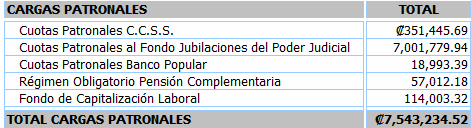 En la cuenta de Cargas Patronales permanecen saldos de períodos anteriores que corresponden a cargas patronales al Fondo de Jubilaciones por ¢6,830,244.02, de registros efectuados en el 2007. Con respecto a los registros de cargas patronales a SICERE de periodos anteriores, según lo indicado por el Departamento  de  Gestión  Humana  mediante  oficio  2576-UD-AS-2011  y  conforme  la  aprobación  delDirector Ejecutivo15, se procedió a realizar el ajuste contable para la reversión de este saldo en setiembre de 2011 por ¢4,371,771.25. En cuanto al saldo de cargas patronales al Fondo de Jubilaciones y Pensiones se encuentra en proceso de depuración.CARGAS PATRONALES INSPECCIONCon el fin de llevar controles segregados, como resultado de las cuotas patronales que se deriven de planillas canceladas fuera de SIGA y sujetas a revisión por el Ente Asegurador, se crea esta cuenta contable. Al respecto, el Departamento de Gestión Humana es el encargado y responsable de coordinar15 Ver nota 4, punto e de este informe.con la Entidad Aseguradora, a efecto de que se realice el estudio correspondiente para la cancelación de dichas sumas.Seguidamente se detalla la composición anual de esta cuenta: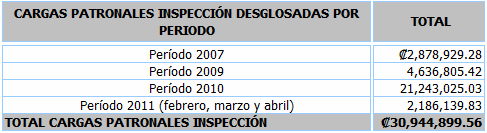 El importe pendiente del periodo 2011 corresponde a saldos de planillas fuera de siga para los meses de febrero, marzo y abril de ese año, ya que posterior a ese mes se logró realizar una mejora en el sistema informático del Departamento de Personal  para el pago respectivo.Cabe mencionar que en marzo de 2011, se realizó un pago parcial de cargas patronales por panillas Fuera Siga del período 2009, lo anterior con base en el oficio 103-UD-AS-2011 del 14 de marzo de 2011 del Departamento de Personal, cuyo desglose corresponde a planillas Fuera de Siga e intereses moratorios, multas y recargos, estos últimos cancelados bajo protesta ya que según lo indicado por la Dirección Ejecutiva, en oficio 644-DE/AL-2011 del 15 de marzo de 2011, se incluyeron intereses moratorios por períodos de tiempo que no le son imputables al Poder Judicial como patrono.Además en mayo 2011, se cancelan planillas colectivas correspondientes Junio de 2010, no obstante, por el proceso de reconstrucción de parte de la Dirección de Inspección de la Caja Costarricense del Seguro Social, se incluyó en la factura el cobro de intereses, sin embargo, de parte del Departamento de Gestión Humana, se mantiene el criterio de que resulta improcedente la cancelación de esos intereses, por cuanto la información de salarios se reporta en tiempo y forma a la Caja Costarricense del Seguro Social, lo anterior de conformidad con los oficios 225-UD-AS-2011 y 219-UD-AS-2011.En diciembre de 2011, se canceló parcialmente cargas patronales por planillas Fuera Siga del período 2010, específicamente las colectivas N°94 y N°96 para un total de ¢972.319,00.CONVENIO MINISTERIO DE HACIENDA PODER JUDICIALEsta cuenta surge como contrapartida de la cuenta por cobrar al Ministerio de Hacienda de períodos anteriores producto de la cláusula Tercera del Convenio 62-CG-07 suscrito entre el Ministerio  de Hacienda y el Poder Judicial. En abril de 2011, se registraron ¢12,486,950,129.14 que corresponden al período 2010, lo anterior en apego al Informe de Ejecución Presupuestaria del 2010, remitido por el Subproceso Presupuestario y la certificación emitida por el Ministerio de Hacienda Nº DCN-460-2011 del 8 de abril de 2011.En mayo 2011 se registra la primer amortización por ¢2,940,300,000.00 recuperados mediante modificaciones externas N° 3 y 4-2011 según lo informado por el Subproceso Presupuestario por medio de correo electrónico del 13 de mayo de 2011.En octubre, se amortizó la suma de ¢5.078.866.780,00 correspondiente a las modificaciones externas Nº 05-2011 y Nº 06-2011.En noviembre, mediante modificación externa N° 7-2011 se amortizó la suma de ¢1.654.001.553,00.En el presente mes, se registró la amortización de ¢2.441.602.101,00 según modificación externa N° 09- 2011, siendo el saldo actual por cobrar de ¢372.179.695,14.Con oficio 415-SC-2011 del 23 de diciembre de 2011, se informó a la Dirección Ejecutiva el detalle de los importes recuperados y el saldo de la cuenta por cobrar.DEUDAS SOCIALES Y FISCALES A CORTO PLAZOEn mayo 2011 se reclasificó el aguinaldo a esta cuenta para el periodo de noviembre 2010 a abril del 2011 y el salario escolar para el período de enero a abril del 2011. En junio se registran los periodos de mayo y junio del 2011, por concepto de salario escolar y aguinaldo.Al 31 de diciembre de 2011, el saldo del aguinaldo por pagar corresponde al pasivo de noviembre y diciembre de 2011.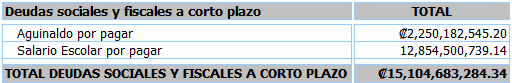 Lo anterior de conformidad con los siguientes criterios:Atendiendo  la  recomendación  N°  2  del  informe  para  la  implementación  de  la  NICSP  19 “Provisiones, Activos y Pasivos contingentes ” que indica:“El Macro Proceso Financiero Contable reclasificará, con la implementación de la NICSP 19, el saldo de la provisión de aguinaldo al pasivo sugerido por la Contabilidad Nacional, según el oficio D-825-2009. Además implementará el registro mensual del gasto y por consiguiente el pasivo por salario escolar a partir de mayo de 2011.”Por su parte, el oficio D-825-2009 del 26 de noviembre del 2009,   de la Contabilidad Nacional indica:“Registro de la provisión para la cuenta de aguinaldos, en la parte de las remuneraciones específicamente en Incentivos Salariales, el manual funcional de cuentas contables es claro (…) se relaciona con el clasificador Objeto del Gasto, como se observa en el plan de cuentas existe una cuenta para los incentivos salariales a pagar a corto plazo”.NOTA No. 38  Retenciones por pagarSe registra lo correspondiente a la retención del 2% del impuesto sobre la renta de los pagos a proveedores producto de la compra de bienes y servicios, los cuales se cancelan en el mes siguiente. El saldo del presente mes es ¢121.049.660,72.NOTA No. 39  Gastos acumulados por pagarNo tiene registros en la contabilidad del Poder Judicial.NOTA No. 40  Endeudamiento corto plazoNo tiene registros en la contabilidad del Poder Judicial.NOTA No. 41 Endeudamiento a largo plazo, porción corto plazoNo tiene registros en la contabilidad del Poder Judicial.NOTA No. 42 ProvisionesNo tiene registros en la contabilidad del Poder Judicial.PASIVO NO CORRIENTENOTA No. 43 Cuentas por pagar largo plazoNo tiene registros en la contabilidad del Poder Judicial.NOTA No. 44 Endeudamiento a largo plazoNo tiene registros en la contabilidad del Poder Judicial.NOTA No. 45 Provisiones para Beneficio SocialNo tiene registros en la contabilidad del Poder Judicial.NOTA No. 46 Ingresos cobrados por anticipadoNo tiene registros en la contabilidad del Poder Judicial.NOTA No. 47 JubilacionesNo tiene registros en la contabilidad del Poder Judicial.NOTA No. 48 Otras cuentas del pasivoEn esta cuenta se registran aquellas partidas que no pueden ser registradas en las partidas antes citadas, teniendo presente que estas deben ser detalladas. La composición de esta cuenta es la siguiente:VEHICULOS PENDIENTES DE ENTREGARCorresponde a la cuenta transitoria para registrar los vehículos que se entregarán como parte de pago en la compra de autos nuevos. El último registro se realizó en marzo de 2011. Al cierre de este informe la cuenta no tiene movimientos.OTRAS CUENTAS POR PAGAREl apartado de Otras Cuentas por  Pagar refleja pasivos transitorios, los cuales son cancelados en  el siguiente mes, principalmente por deducciones a funcionarios y otras devoluciones que realiza el Ministerio de Hacienda al Poder Judicial, por inconsistencias presentadas al momento de efectuar el pago de algunos proveedores.Para tales efectos, se detalla la composición de la cuenta.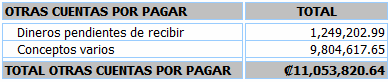 En relación con el tema de alquileres, siguiendo los lineamientos para la presentación de los Estados Financieros, en el sentido de contabilizar las transacciones cuando se genera el derecho u obligación y no cuando se realice su cobro o pago en efectivo, en setiembre del 2008, se modificó el momento contable, con el fin de materializar el pasivo por arrendamiento de edificios para oficinas judiciales.PATRIMONIONOTA No. 49 Hacienda publicaNo tiene registros en la contabilidad del Poder Judicial.NOTA No. 50 ReservasEn julio 2011 se inicio con el registro de la revaluación de los edificios de este Poder de la República, de conformidad con la metodología aprobada por la Contabilidad Nacional del Ministerio de Hacienda.En diciembre 2011 disminuye el importe en reservas con respecto al mes anterior por ¢135.743.179,02 correspondiente al registro de la depreciación por revaluación de edificios.El saldo de la reserva al 31 de diciembre 2011 es por ¢29.206.291.737,24.NOTA No. 51 Resultados acumuladosCORRECCION DE PERIODOS ANTERIORESEn este rubro se registran los ajustes a las cuentas de resultados (Ingresos-Egresos) de períodos anteriores que afectan a la cuenta Excedente Ingresos/Egresos Acumulados, y los cuales son determinados en el período actual.La variación corresponde principalmente a la reversión contable del ingreso por planillas fuera siga por un monto neto de ¢100.090.868,92.La  cuenta  corrección  de  periodos  anteriores  al  31  de  diciembre  de  2011  registra  un  saldo  de¢54.874.081.684,91.EXCEDENTES INGRESOS Y EGRESOS ACUMULADOSEn este rubro muestra el resultado acumulado de los periodos anteriores por ¢14.444.672.822,28,  no obstante   considerando   el   saldo   de   la   cuenta   de   Correcciones   de   Períodos   Anteriores   por¢54.874.081.684.91 da como resultado un excedente contable16 que a la fecha de este informe asciende a¢69.318.754.507.19.NOTA No. 52 Resultados del periodoEXCEDENTES INGRESOS Y EGRESOS DEL PERIODOEsta cuenta resume el excedente de ingresos y gastos, el cual al final de cada período se traslada al Excedente acumulado mediante procedimientos de registros contables, mismo que se detalla individualmente en el Estado de Resultados.16 Es el exceso de los ingresos presupuestarios devengados respecto del gasto contable registrado, el cual incluye el efecto de la adquisición de activos.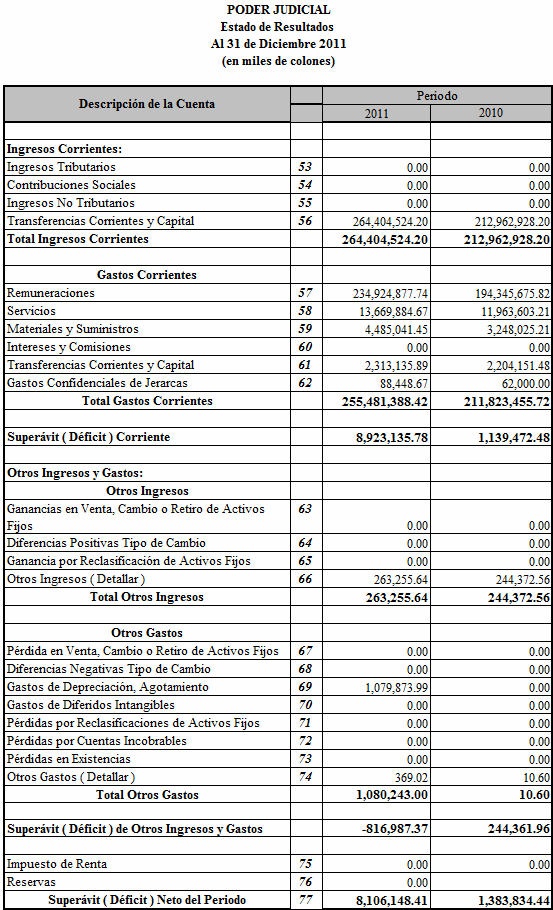 Notas al Estado de Resultados.INGRESOS CORRIENTESNOTA No. 53 Ingresos TributariosNo tiene registros en la contabilidad del Poder Judicial.NOTA No. 54 Contribuciones SocialesNo tiene registros en la contabilidad del Poder Judicial.NOTA No. 55 Ingresos no TributariosNo tiene registros en la contabilidad del Poder Judicial.NOTA No. 56 Transferencias corrientes y de capital56.1. INGRESOS PRESUPUESTARIOSSon todos aquellos recursos que tienen su origen por lo establecido en la Ley Nº 8908 del Presupuesto Ordinario y Extraordinario de la  República para  el ejercicio económico del 2011, cuyo propósito es financiar las operaciones normales de la Institución. Los Ingresos Fijos se utilizan  para  el  pago  de planillas de salarios, los Ingresos Variables para el pago de proveedores, aportes, prestaciones legales y los Ingresos por Transferencia de Capital para la adquisición de bienes duraderos.En cumplimiento a  lo indicado por la  Contabilidad Nacional mediante oficio D-825-2009 del 26 de noviembre de 2009, a partir de marzo de 2011 dentro de estos ingresos se contemplara la partida de capital “Bienes Duraderos” en la cuenta “Transferencia de Capital”.Para tales efectos, se desglosa el ingreso al cierre de este informe17:17 Es importante indicar que el total de Ingresos Presupuestarios contiene rubros que no han sido devengados al 31 de diciembre de 2011, pero son registrados contablemente para cumplir con el principio contable de devengo, según se detalla: aguinaldo de noviembre a diciembre 2011 por ¢2.250.182.545,20  y salario escolar por el periodo comprendido de enero 2011 a diciembre 2011 por ¢12.854.500.739,14.A partir de enero del 2009, se cambia el procedimiento para  el  registro  del  ingreso  presupuestario, pasando a contabilizar con base en el devengado presupuestario y no con el doceavo del total del Presupuesto Ordinario y Extraordinario de la República, como se venía efectuando con anterioridad a este período. De acuerdo con lo indicado por la Contabilidad Nacional mediante correo del 31 de mayo de 2011, en atención a la consulta realizada por este Macro Proceso, el procedimiento utilizado para el reconocimiento de los Ingresos Presupuestarios es el apropiado, según el criterio de esa Dependencia.GASTOS CORRIENTESNOTA No. 57 RemuneracionesServicios personales, son las remuneraciones a empleados por los servicios prestados al Poder Judicial, así como las cargas patronales derivadas del pago de esos servicios.NOTA No. 58 ServiciosRefleja todas las erogaciones y compromisos que adquiere la Institución por el pago de los servicios por obligaciones contractuales con personas físicas o jurídicas, cuyo respaldo se da mediante documentos presupuestarios. Entre ellas alquileres, servicios públicos, mantenimiento y reparación, así como la contratación de servicios profesionales, intereses moratorios, multas y otros servicios diversos.NOTA No. 59 Materiales y suministrosSe incluye la compra de papelería, útiles, herramientas, materiales y suministros de corta duración y que por su naturaleza, no son capitalizables.NOTA No. 60 Intereses y comisionesNo tiene registros en la contabilidad del Poder Judicial.NOTA No. 61 Transferencias corrientes y de capitalErogaciones que se destinan a satisfacer las necesidades públicas de diversa índole, sin que exista una contraprestación de bienes, servicios o derechos a favor de quien transfiere los recursos, los cuales se destinan a personas, entes y órganos del sector público, privado y externo para financiar fundamentalmente gastos corrientes por concepto de cuotas a organismos internacionales, prestaciones, becas, indemnizaciones entre otros.NOTA No. 62 Cuentas Especiales (Gastos Confidenciales Jerarcas)Los gastos de esta cuenta corresponden a aquellos que por tener una naturaleza especial no pueden ser clasificados en los grupos anteriores, dentro de estos se encuentran los gastos confidenciales.OTROS INGRESOS Y GASTOSNOTA No. 63 Ganancias en venta, cambio o retiro de activos fijosNo tiene registros en la contabilidad del Poder Judicial. NOTA No. 64 Diferencias positivas en el tipo de cambio No tiene registros en la contabilidad del Poder Judicial.NOTA No. 65 Ganancia por reclasificación de activos FijosNo tiene registros en la contabilidad del Poder Judicial.NOTA No. 66 Otros IngresosEl saldo de esta cuenta al cierre de este mes asciende a ¢x, el cual se compone de las siguientes partidas:OTROS INGRESOS FINANCIEROSEl  saldo  de  esta  cuenta  corresponde  a  los  intereses  netos  ganados  sobre  inversiones  del  Fondo  de Emergencias al cierre de diciembre de 2011 por la suma de ¢187.329.020,70.OTROS INGRESOS NO PRESUPUESTARIOS.Se implementan a partir del período 2010 en cumplimiento a lo ordenado en la circular Nº CN-003-009 del 22 de abril de 2009 de la Contabilidad Nacional, con el objetivo de registrar los  ingresos  por donaciones de activos fijos u otros bienes, entregados por terceros al Poder Judicial.Al respecto es importante mencionar que mediante oficio 395-SC-2008 del 22 de mayo de 2008 el Macro Proceso Financiero Contable solicitó a la Dirección Ejecutiva de este Poder de la República, que de presentarse la donación de terrenos o edificios para la Institución, se comunique a este Macro Proceso por parte de los órganos competentes la información necesaria para proceder con los registros respectivos.El 27 de octubre de 2009, en sesión 98-09, el Consejo Superior, en el artículo XVIII, dispuso que la Secretaría General comunique los acuerdos  en que  se acepte la donación de  un bien o activo a los Departamentos de Proveeduría y Financiero Contable, para los efectos correspondientes.A continuación se detalla la composición de la cuenta al cierre del mes: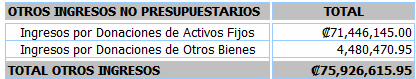 Es importante señalar que lo correspondiente a donaciones de activos fijos, se compone principalmente de:Maquinaria, equipo y mobiliario.Equipo y programas de cómputo.En  cuanto  a  las  donaciones  de  otros  bienes  corresponden  principalmente  a  útiles  y  materiales  de resguardo y seguridad.Mediante sesión del Consejo Superior No. 70-10 artículo XVII del 29 de julio de 2010, se acordó recibir la donación realizada al Poder Judicial de un furgón, a la fecha  se  encuentra  pendiente  su  registro contable debido a que el Departamento de Proveeduría está tramitando su valoración por parte de peritos, para determinar su estado de utilidad y estimar un posible costo.OTROS GASTOSNOTA No. 67 Perdida en venta cambio o retiro de Activos FijosNo tiene registros en la contabilidad del Poder Judicial. NOTA No. 68 Diferencias negativas en el tipo de cambio No tiene registros en la contabilidad del Poder Judicial.NOTA No. 69 Gasto por depreciación y agotamientoA partir de julio de 2011 se inicia con el registro de la depreciación de edificios, a continuación se detalla la composición de esta cuenta:NOTA No. 70 Gastos diferidos de intangiblesNo tiene registros en la contabilidad del Poder Judicial. NOTA No. 71 Perdida por reclasificación de activos Fijos No tiene registros en la contabilidad del Poder Judicial.NOTA No. 72 Perdidas por  cuentas incobrablesNo tiene registros en la contabilidad del Poder Judicial.NOTA No. 73 Perdida en existenciasNo tiene registros en la contabilidad del Poder Judicial.NOTA No. 74 Otros GastosGASTO POR INCOBRABLECorresponde al 0.08% estimado para la probabilidad de cuentas de dudosa recuperación mediante el método de “Porcentaje sobre el saldo de las cuentas por cobrar” recomendado  por  la  Contabilidad Nacional del Ministerio de Hacienda, el cual deberá valorarse al final del período 2011, con el propósito de establecer si el porcentaje determinado se mantiene o debe modificarse a partir del 2012.PERDIDA POR INTERCAMBIO DE ACTIVOSEsta cuenta surge a partir de marzo de 2011 de conformidad con la implementación de las Normas Internacionales de Contabilidad del Sector Público (NICSP-2 “Estados de Flujo de Efectivo), con el fin de reconocer la pérdida generada al entregarse vehículos usados del Poder Judicial como parte de pago a las casas comerciales para la adquisición de vehículos nuevos.DESVALORIZACIÓN Y PÉRDIDAS DE MATERIALES Y SUMINISTROSRegistra la totalidad de materiales y suministros dados de baja por el almacén de Proveeduría por daños u obsolescencia.NOTA No. 75 Impuesto RentaNo tiene registros en la contabilidad del Poder Judicial.NOTA No. 76 ReservasNo tiene registros en la contabilidad del Poder Judicial.NOTA No. 77 Superávit o déficit Neto del PeriodoSuperávit obtenido entre la diferencia de los ingresos y gastos del período.ESTADO DE FLUJOS DE EFECTIVO ACTIVIDADES DE OPERACIÓNENTRADAS DE EFECTIVO:NOTA No. 1 Cobro de Ingresos Tributarios:Son tributos las prestaciones en dinero (impuestos, tasas y contribuciones especiales), que el Estado, en ejercicio de su poder exige con el objeto de obtener recursos para el cumplimiento de sus fines y cuya composición es la siguiente: No presenta movimientos por cuanto el Poder Judicial no percibe ingresos presupuestarios derivados de Ingresos Tributarios.NOTA No. 2 Recibo de contribuciones sociales:Las contribuciones sociales son entradas de efectivo o imputadas provenientes de empleadores en nombre de sus empleados, trabajadores por cuenta propia o no empleados en nombre propio que garantizan el derecho   a  prestaciones sociales a  los contribuyentes,  sus dependientes o sus supervivientes y   cuyacomposición es la siguiente: No presenta movimientos por cuanto el Poder Judicial no percibe ingresos presupuestarios derivados de contribuciones sociales.NOTA No. 3 Ventas de bienes y servicios:Venta de bienes y servicios. Ingresos provenientes de la venta de bienes producidos directamente por la entidad y obtenidos por la prestación de servicios técnicos, administrativos, docentes, culturales, médicos, hospitalarios y públicos, etc. y cuya composición es la siguiente: No presenta movimientos por cuanto el Poder Judicial no percibe ingresos presupuestarios derivados de ventas de bienes y servicios.NOTA No. 4 Cobro de derechos y traspasos:El derecho designa una facultad reconocida a una persona por la ley y que le permite realizar determinados actos, así como el traspaso consiste en cambiar en el Registro el nombre del Propietario de un bien por medio de la presentación de un documento legal establecido por la Ley (Escritura de Compra Venta), por lo cual el estado percibe y cuya composición es la siguiente: No presenta movimientos por cuanto el Poder Judicial no percibe ingresos presupuestarios derivados de cobros de derechos y traspasos.NOTA No. 5 Intereses, multas y sanciones cobradas:Multas de tránsito, Sanción tributaria e Intereses que la Administración aplica por la demora en el pago de los correspondientes tributos. Intereses, Intereses por cobrar por crédito otorgado en moneda extranjera, proveniente de los acuerdos de pagos y convenios de compensación con diferentes países o préstamos compensatorios al Exterior y cuya composición es la siguiente: No presenta movimientos por cuanto el Poder Judicial no percibe ingresos presupuestarios derivados de intereses, multas y sanciones.NOTA No. 6 Transferencias corrientes recibidas:Desembolsos corrientes sin contrapartida entre agentes económicos residentes y  el resto del mundo. Erogaciones para financiar fundamentalmente gasto corriente, destinados a personas, entes y órganos del sector público, privado y externo, con el fin de satisfacer necesidades públicas de diversa índole, sin que exista una contraprestación de bienes, servicios o derechos a favor de quien transfiere los recursos y cuya composición es la siguiente:NOTA No. 7 Otros Cobros:Primas netas e indemnizaciones de seguros no de vida, transferencias corrientes dentro del Gobierno General y de cooperación internacional y otras transferencias corrientes diversas tales como cuotas a sindicatos y organizaciones políticas,  deportivas,  culturales,  religiosas,  remesas  de  fondos  de trabajadores en el exterior que hacen a sus familiares, y pago de multas  de  tránsito  y  sanciones  a empresas y cuya composición es la siguiente:NOTA No. 8 Diferencias del tipo de cambio:Las pérdidas o ganancias no realizadas, por diferencias de cambio no producen flujos de efectivo, sin embargo, la variación en los tipos de cambio que afectan al efectivo y a los equivalentes al efectivo en moneda extranjera, serán objeto de presentación en el estado de flujos de efectivo para permitir la conciliación entre las existencias de efectivo al principio y al final del ejercicio. Este importe  se presentará por separado de los flujos procedentes de las actividades de explotación, de inversión y de financiación, y en el mismo se incluirán las diferencias que, en su caso, hubieran resultado de haber presentado esos flujos al cambio de cierre  y cuya composición es la siguiente: No presenta movimientos.SALIDAS DE EFECTIVO:NOTA No. 9 Pago de remuneracionesLa remuneración es la contraprestación que efectúa el empleador a cambio de un trabajo realizado en relación de dependencia.Desde el punto de vista político-social, la remuneración es la obligación alimentaría puesta a cargo del empleador por el contrato de trabajo; entonces el empleador asume el deber de atender las necesidades vitales del trabajador y cuya composición es la siguiente:NOTA No. 10 Pago a proveedores y acreedoresProveedor: Persona o empresa que abastece de algunos artículos necesarios, Acreedor: persona o empresa que tiene derecho a pedir el cumplimiento de alguna obligación o la satisfacción de una deuda y cuya composición es la siguiente:NOTA No. 11 Transferencias corrientes entregadas:Desembolsos corrientes a otras unidades institucionales, con el fin de redistribuir el ingreso o riqueza y cuya composición es la siguiente:NOTA No. 12 Jubilación:El Sistema Nacional de Pensiones está constituido por tres sistemas o pilares:Primer pilar conformado por: el Régimen de Invalidez, Vejez y Muerte de la Caja Costarricense del Seguro Social (CCSS), el Régimen no Contributivo de Pensiones, el nuevo Fondo de Pensiones y Jubilaciones del Magisterio Nacional, el Fondo de Pensiones y Jubilaciones del Poder  Judicial  y  el Régimen Transitorio a cargo del Presupuesto Nacional que contempla una serie de regímenes especiales que se regularon mediante lo que se conoce como "Ley Marco y cuya composición es la siguiente: No presenta movimientos.NOTA No. 13 Intereses, comisiones, multas:Intereses a pagar por créditos otorgados en moneda extranjera, proveniente de los acuerdos de pagos y convenios de compensación con diferentes países, El País que no cumpla con la cancelación oportuna de cualquier crédito que le hubiesen concedido según lo estipule el  Fondo,  estará  obligado  a  cancelar, además de la tasa de interés básica aplicada y su correspondiente comisión de crédito, un porcentaje anual de intereses de mora, calculado sobre el monto pendiente de pago, por el periodo que dure la mora, Intereses aplicados a los diferentes títulos de deuda interna, Sanciones económica que se imponen por no cumplir con una norma, ejemplo atrasos en el pago de cuotas patronales,  entre  otros  y  pagos  por servicios públicos y privados como electricidad, telecomunicaciones, etc. y cuya composición es la siguiente: No presenta movimientos.NOTA No. 14 Diferencias del tipo de cambio:Las pérdidas o ganancias no realizadas, por diferencias de cambio no producen flujos de efectivo. Sin embargo, la variación en los tipos de cambio que afectan al efectivo y a los equivalentes al efectivo enmoneda extranjera, serán objeto de presentación en el estado de flujos de efectivo para permitir la conciliación entre las existencias de efectivo al principio y al final del ejercicio. Este importe  se presentará por separado de los flujos procedentes de las actividades de explotación, de inversión y de financiación, y en el mismo se incluirán las diferencias que, en su caso, hubieran resultado de haber presentado esos flujos al cambio de cierre y cuya composición es la siguiente: No presenta movimientos.NOTA No. 15 Otros pagos:Corresponde a gastos diversos no considerados en las cuentas anteriores y cuya composición es  la siguiente:ACTIVIDADES DE  INVERSIÓNENTRADAS DE EFECTIVO:NOTA No. 16 Venta de Bienes Duraderos:Efectivo ingresado por la venta de maquinaria y equipo y mobiliario y otros bienes duraderos, cuya composición es la siguiente: No presenta movimientos.NOTA No. 17 Venta de Valores e inversiones:Venta de valores bursátiles, acciones, títulos, obligaciones y derechos de participación en sociedades, cuya composición es la siguiente: No presenta movimientos.NOTA No. 18 Otros:Son otros ingresos causados por actividades de Inversión no considerados en las cuentas anteriores y cuya composición es la siguiente: No presenta movimientos.SALIDAS DE EFECTIVO:NOTA No. 19 Compra de Maquinaria, Equipo y Mobiliario:Erogaciones destinadas a la adquisición de bienes de capital, que poseen una vida útil superior a un año, están sujetos a inventario como activo fijo, son objeto de depreciación, a excepción de los terrenos, intangibles y otros activos de valor. Incluye la adquisición de maquinaria y equipo utilizados en la producción de otros bienes y servicios, de edificios, la compra de terrenos, los activos intangibles y los activos de valor y cuya composición es la siguiente:NOTA No. 20 Compra de Bienes:Son  objetos  útiles  y	provechosos  para  la  operación  es  decir  mercancías  y  cuya  composición  es  la siguiente:NOTA No. 21 Pago de construcciones adiciones  y mejoras:Aquellos pagos en que se incurre con el objeto específico de extender significativamente la vida útil, o incrementar significativamente la capacidad productiva o eficiencia original del bien y cuya composición es la siguiente:NOTA No. 22 Compra de Valores e inversiones:Erogaciones destinadas a la adquisición de documentos o títulos emitidos legítimamente, por los cuales se exterioriza el derecho sobre un determinado crédito o valor adeudado por terceros, tales como bonos, títulos de la deuda pública, certificados de inversión, certificados  de  depósito,  participaciones patrimoniales  y otros cuya composición es la siguiente: No presenta movimientos.NOTA No. 23 Otros:Son otras salidas de efectivo causadas por actividades de Inversión no considerados en las  cuentas anteriores y cuya composición es la siguiente:18 Bienes adquiridos en el periodo 2011.ACTIVIDADES DE FINANCIACIÓN ENTRADAS DE EFECTIVO:NOTA No. 24 Donaciones de capital en efectivo recibidasDonaciones que involucran la adquisición de activos por parte del beneficiario y pueden consistir de una transferencia de dinero que el beneficiario debe utilizar o se espera que utilice para la adquisición de un activo o activos, transferencia de un activo o la cancelación de un pasivo por acuerdo mutuo entre el acreedor y el deudor y cuya composición es la siguiente: No presenta movimientos.NOTA No. 25 Transferencias de capital recibidas:Dinero recibido de personas, entes y órganos del sector público, privado y externo, con el objeto de adquirir y producir activos de capital, compensarlos por daños o destrucción de los mismos o aumentar su capital financiero, sin que exista contraprestación de bienes, servicios o derechos a favor de los organismos públicos que realizan el aporte y cuya composición es la siguiente: No presenta movimientos.NOTA No. 26 Préstamos Internos o externos:Créditos o dineros que se toman prestados de una entidad dentro o fuera del país con  garantía  de devolución y pago de intereses y cuya composición es la siguiente: No presenta movimientos.NOTA No. 27 Amortización de préstamos e intereses:Incluyen los ingresos de los pagos del principal de préstamos hechos a deudores mas intereses y cuya composición es la siguiente: No presenta movimientos.NOTA No. 28  Otros:Son otros ingresos causados por actividades de Financiación no considerados en las cuentas anteriores y cuya composición es la siguiente:SALIDAS DE EFECTIVO:NOTA No. 29 Donaciones de capital en efectivo entregadas:Donaciones de dinero a otras instituciones con el fin de ser utilizadas en gastos de capital; es decir la adquisición o producción de activos físicos, disminución de pasivos, aumento en los activos, mejoras enlos ya existentes y prolongación de su vida útil a fin de incrementar la capacidad productiva o de servicio de las instituciones y del país y cuya composición es la siguiente: No presenta movimientos.NOTA No. 30  Transferencias de capital entregadasErogaciones que se destinan a personas, entes y órganos del sector público, privado y externo, con el objeto de que los beneficiarios puedan adquirir y producir activos de capital, compensarlos por daños o destrucción de los mismos o aumentar su capital financiero, sin que exista contraprestación de bienes, servicios o derechos a favor de los organismos públicos que realizan el aporte y cuya composición es la siguiente: No presenta movimientos.NOTA No. 31  Amortización de préstamos e interesesErogaciones por concepto de reembolsos mediante pagos parciales o totales a entes públicos, privados o externos por concepto de obligaciones formalmente adquiridas o asumidas, producto de la colocación de títulos valores, préstamos recibidos y otras obligaciones y cuya composición es la siguiente: No presenta movimientos.NOTA No. 32  Préstamos Internos y ExternosSon erogaciones por concepto de préstamos sujetos a la disponibilidad y aprobación del ente rector y cuya composición es la siguiente: No presenta movimientos.NOTA No. 33  OtrosSon otras salidas de efectivo por actividades de Financiación no considerados en las cuentas anteriores y cuya composición es la siguiente: No presenta movimientos.NOTAS  COMPLEMENTARIASIncluye todas las observaciones no consideradas en las notas anterioresNota #1Activos, Pasivos y Provisiones Contingentes1. a. Procesos Judiciales y/o Administrativos donde figure el Poder Judicial como demandante o demandado:De acuerdo con la Norma Internacional de Contabilidad No. 37 “Provisiones, Activos Contingentes y Pasivos Contingentes”, este Macro Proceso remite semestralmente consulta a la Dirección Ejecutiva solicitando información de los pasivos y activos de carácter contingente, incluyendo litigios, litigios pendientes, demandas, avalúos, recursos de amparo, u otros asuntos legales donde figure como demandado o demandante el Poder Judicial. Al respecto, mediante oficio de esa Dirección Nº 2171- DE/AL-11 del 29 de agosto de 2011, se informa que a la fecha no se tiene conocimiento de la existencia de este tipo de casos en los cuales se encuentre involucrado este Poder de la República.1. b Cuentas Corrientes JudicialesLa cuenta corriente judicial pertenece al género de las cuentas corrientes bancarias y como tal su fundamento jurídico se encuentra el Código de Comercio. Empero su operación es algo distinta:  a diferencia de la cuenta corriente bancaria general, en la que se pueden depositar cualquier clase de valor, en la judicial únicamente se debe recibir dinero en efectivo o cheque certificado. Su manejo resulta tan particular para el banco que éste ha separado su control y registro del resto de las cuentas corrientes, estableciendo mecanismos y procedimientos propios y únicos para las cuentas corrientes judiciales.La cuenta corriente judicial resume toda la actividad numeraria del juzgado o despacho judicial a cuyo nombre se encuentra registrada y abierta en el banco. Esta actividad es generada por las partes19 del proceso, quienes por las circunstancias del litigio deben depositar dinero a favor del juzgado para ser acreditados  dentro  del  expediente  o  causa  de  su  interés.  Dinero  que  luego  en  el  momento  procesalpertinente y conforme lo resuelto en el juicio es devuelto o girado a favor de quien indique el juez en resolución dictada al efecto.Tal y como se indicó en el oficio 365-SC-2010 del Macro Proceso Financiero Contable, fechado 26 de agosto del 2010, dirigido a la Contabilidad Nacional del Ministerio de Hacienda, únicamente se revelarán los saldos de las cuentas corrientes judiciales en las notas de los Estados Financieros.Seguidamente el detalle de la información:19 “…cuando en un proceso se emplea  la palabra “parte”  se alude a los elementos subjetivos que deben concurrir ante el órgano jurisdiccional (…) se la va a atribuir el carácter de parte solo al actor y al demandando…” Arellano García, Carlos. Teoría General del Proceso .4ta. Edición. Editorial Porrea, S.A. México, 1992. Pág. 171.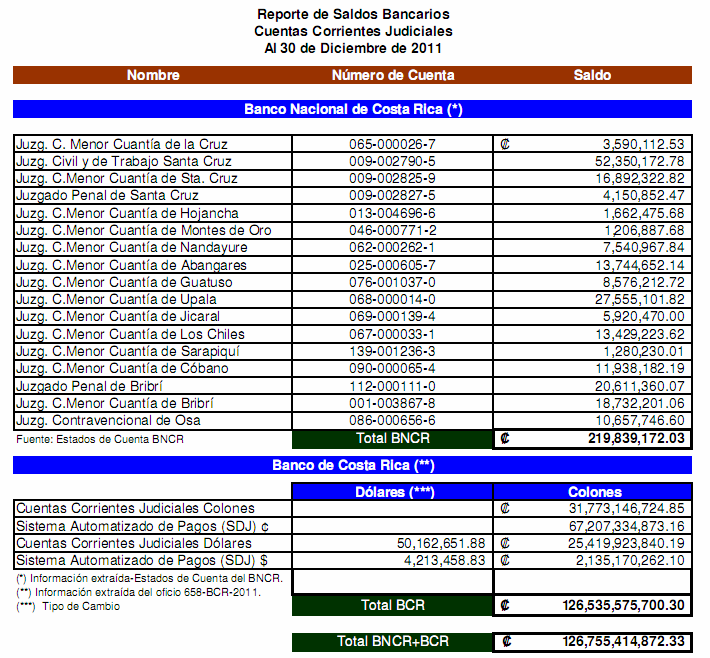 c. Custodia de otras garantías financieras derivadas de procesos de licitaciones públicas:Como parte del proceso de contratación de bienes y servicios por medio de licitaciones públicas, los oferentes deben entregar garantías de participación o de cumplimiento al Poder Judicial, en muchos casos estas garantías no corresponden a depósitos de sumas en efectivo, sino a otras garantías financieras. Al respecto, la Contabilidad Nacional mediante oficio D826-2009 del 26 de noviembre del 2009, nos señala la forma de proceder para los efectos de registro de este tipo de transacciones:Una garantía financiera no exige, a quien la presta, asumir una obligación con el emisor de la deuda garantizada, hasta que ocurre el incumplimiento de pago.  Por lo tanto solamente debe revelarse enNotas a los Estados Financieros. La negrita no corresponde al texto original.En razón de lo indicado, se presenta en el siguiente detalle un resumen con los datos más relevantes de las garantías, que se custodian en el Macro Proceso Financiero Contable al cierre del presente mes: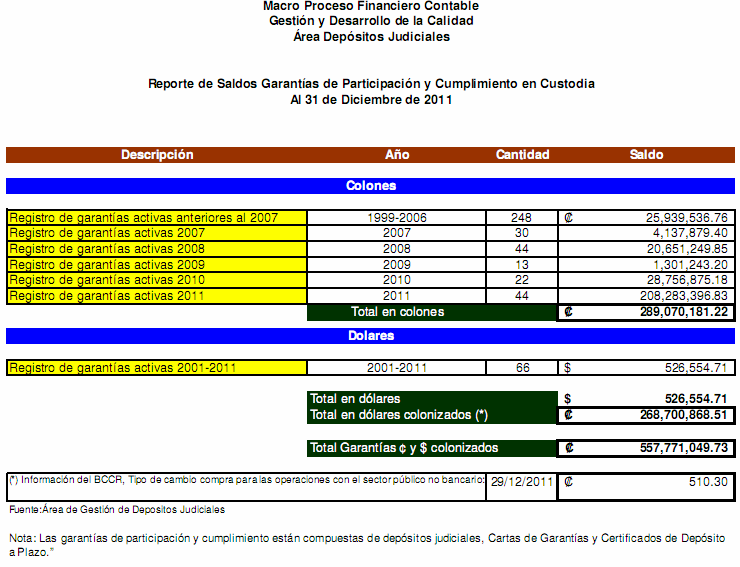 Nota #2En relación con la directriz CN-01-2005 amortización del Servicio de Deuda Pública, a la fecha de este informe, la Institución no ha adquirido obligaciones formales a fin de financiar la adquisición de bienes y servicios para la ejecución de sus Programas. Lo anterior de conformidad con la información remitida por el Proceso Presupuestario, mediante las liquidaciones presupuestarias, donde se reflejan las partidas presupuestarias que han sido utilizadas mensualmente.Nota #3Con oficio 6747-TE-2009 del  25 de agosto del 2009 al Tesorero Nacional don Adrián Vargas Barrantes, se le informa del traslado de fondos realizado de la cuenta de la Defensa Civil de la Víctima a la cuenta 10000073901000196 del Fondo General del Gobierno el 14 de agosto de 2009 por ¢132,422,679.32, efectuado por el Banco de Costa Rica mediante SIMPE 6140-TE-09 de igual fecha, con la finalidad deser destinados al mejoramiento de esa oficina y la creación del Fondo especial para la Protección de Víctimas, para satisfacer las necesidades urgentes de las víctimas de delitos, según lo establece el artículo No. 35 de la Ley Orgánica del Ministerio Público. Dichos recursos fueron registrados por la Contabilidad Nacional como “Ingresos por Presupuestar” según correo del Lic. Marlon Zamora Ulate del 10 de noviembre 2009.Mediante oficio 516-SC-2010 del 3 de diciembre de 2010 este Macro Proceso, solicitó a la Contabilidad Nacional del Ministerio de Hacienda la certificación de los recursos antes descritos, recibiendo tal certificación bajo el Nº DCN-1131-2010 suscrita por la Msc. Irene Espinoza Alvarado, donde indica que en los registros contables de esa Dirección, existe en la cuenta contable Nº 2113-005-001 denominada “Recursos por presupuestar” la suma de ¢132,422,679.32, los cuales tienen como fin el mejoramiento de la oficina de la Defensa Civil de la Víctima.Al finalizar éste período los fondos que pertenecen a la Oficina de la Defensa Civil de la Víctima se encuentran pendientes de presupuestar; tampoco se registran movimientos por este concepto de entradas ni salidas de efectivo durante el presente mes, en la Cuenta Caja Única del Estado, lo anterior de conformidad con lo indicado en el oficio 47-ODCV-11-TS del 5 de diciembre de 2011, suscrito por el MSc. Max Chinchilla Fernández, jefe de la Oficina de Defensa Civil de la Víctima.Estado de Ejecución Presupuestaria.A partir de octubre de 2010 se implementa el Estado de Ejecución Presupuestaria con el fin de dar cumplimiento al Decreto Ejecutivo 34918-H, emitido por la Contabilidad Nacional, cuyo objetivo es efectuar una comparación de los importes del presupuesto y los importes que surgen de la ejecución del presupuesto en los Estados Financieros, así como revelar las razones de las diferencias materiales que se originan de conciliar el gasto presupuestario respecto del gasto contable.Con la finalidad de tener una mayor comprensión de dicho estado financiero, se detallan a continuación las principales definiciones.Presupuesto Aprobado: Reflejará los ingresos previstos en el período y los gastos o desembolsos aprobados por el Órgano Legislativo.Presupuesto Inicial: Es el presupuesto aprobado inicialmente para el período del presupuesto.Presupuesto Final: Incluye todos los ajustes, modificaciones, transferencias entre los encabezamientos presupuestarios o líneas de partidas para acomodar los cambios en las prioridades de financiación debidamente autorizados.Presupuesto Real: Corresponde al ejecutado o realizado del presupuesto (según el plan general de la Contabilidad Nacional, corresponde al devengado).A continuación se muestra el Estado de Ejecución Presupuestaria.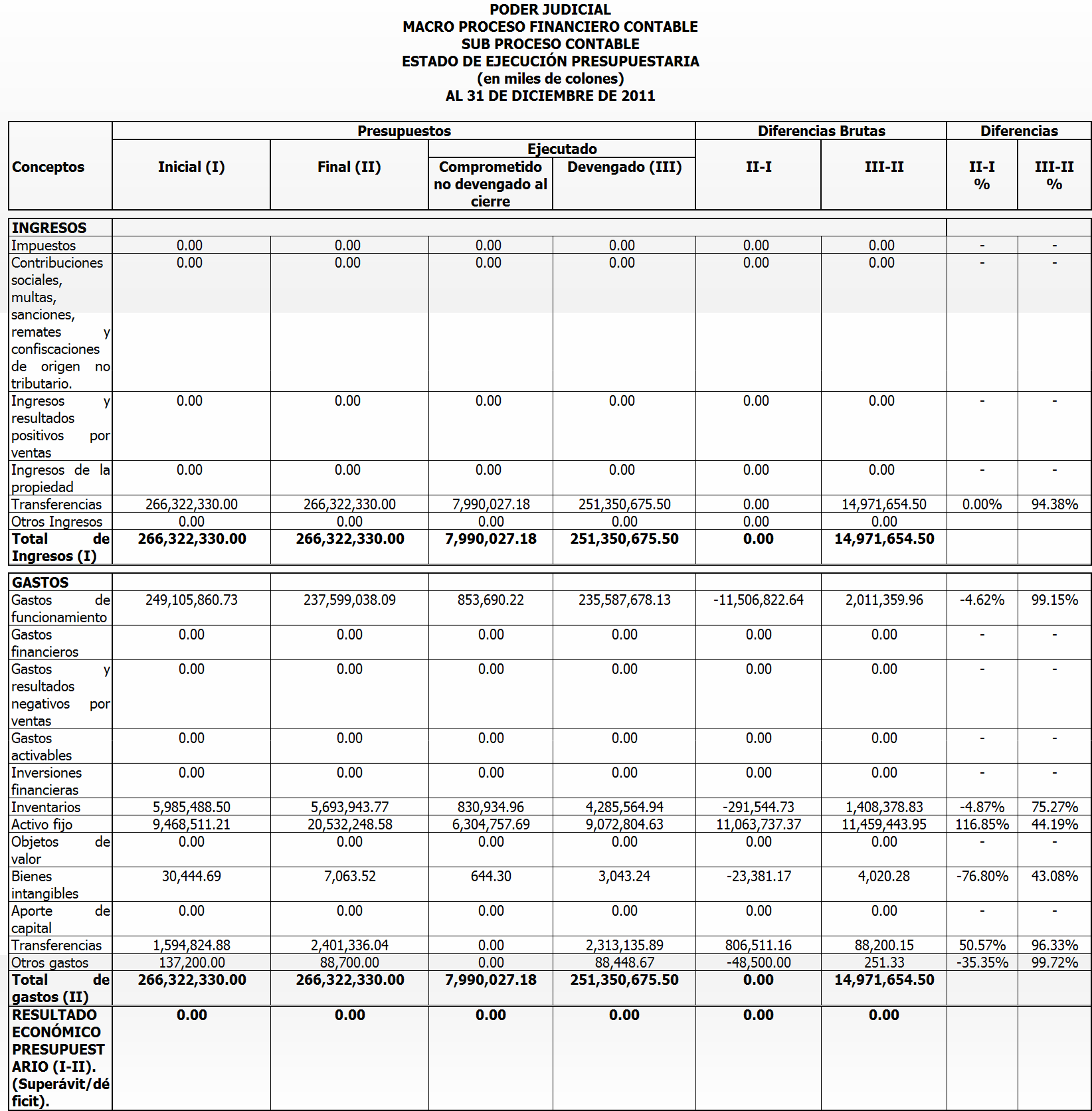 Notas al Estado de Ejecución Presupuestaria.Período aprobado del presupuestoEl presupuesto para este período fue aprobado mediante Decreto Legislativo N° 8908 “Ley Presupuesto Ordinario y Extraordinario de la República para el Ejercicio Económico del 2011” para el período comprendido entre el 1 de enero al 31 de diciembre del 2011.Base de comparación:El registro contable se hace con base en el Devengado presupuestario, por un período anual e igual que el período de Ejecución Presupuestaria.Ámbitos incluidos en el presupuesto aprobado:Ámbito Jurisdiccional, programa “927”: Esta conformado por Juzgados, Tribunales, Salas y por la Corte Plena cuando ejerce función jurisdiccional.Ámbito Auxiliar de Justicia, programas “928-929 y 930”: Dentro de este  ámbito  se  establecen órganos y departamentos que coadyuvan diariamente en la labor de administrar justicia.Ámbito Administrativo programa “926”: Está conformado por los departamentos y oficinas  que brindan apoyo administrativo a las restantes oficinas del Poder Judicial.Con respecto al programa 932 el cual responde al registro presupuestario de Servicio Justicia en Tránsito, coadyuva en la consecución de la misión, así como en el cumplimiento de la misión de los restantes programas y el programa 942 corresponde al Aporte Local Préstamo BID 1377/OC-CR. Ambos programas se contemplan dentro del presupuesto aprobado para el período actual.Ingresos PresupuestariosEl reconocimiento del ingreso guarda relación con el devengamiento presupuestario del gasto, por lo tanto, la ejecución del presupuesto implica para el Poder Judicial el flujo de efectivo necesario para efectuar los pagos derivados de las operaciones normales de la Institución. En lo que corresponde al Estado de Ejecución Presupuestaria, el ingreso presupuestario será igual que el gasto presupuestario devengado.Otros IngresosSegún el Clasificador de los Ingresos del Sector Público del Ministerio de Hacienda, se presentan en el Estado de Ejecución Presupuestaria, en el rubro de “otros ingresos”, aquellos préstamos que la institución adquiere tanto con residentes dentro o fuera del país, para cubrir las necesidades derivadas de la insuficiencia de los ingresos corrientes y de capital. A la fecha, el Poder Judicial no registra préstamos con ninguna entidad local ni extranjera.Diferencias:Las diferencias generadas en los rubros del gasto presupuestario, entre el presupuesto final y el presupuesto inicial obedecen principalmente a las modificaciones extraordinarias presupuestarias, según se detalla:En enero 2011 se aprobó la modificación externa Nº 01-2011, según acuerdo  del  Consejo Superior en sesión Nº 111-10 celebrada el 21 de diciembre de 2010 y mediante Decreto Ejecutivo Nº 36355 del 11 de enero de 2011, publicado en el diario oficial la Gaceta Nº 14 el 20 de enero de 2011, no obstante su aplicación no se refleja en el  Estado  de  Ejecución  Presupuestaria,  por tratarse de traslados entre sub partidas de una misma partida.Modificación externa Nº 02-2011 aprobada por acuerdo del Consejo Superior del Poder Judicial mediante sesión Nº 7-11 celebrada el 1 de febrero de 2011 y Decreto Ejecutivo Nº 36441-H del 10 de febrero de 2011, publicado en el diario oficial la Gaceta Nº 45 el 4 de marzo de 2011.Modificación externa Nº 03-2011 aprobada por acuerdo del Consejo Superior del Poder Judicial mediante sesión Nº 16-11 celebrada el 24 de febrero de 2011 y Decreto Ejecutivo Nº 36501-H del 17 de marzo de 2011, publicado en el diario oficial la Gaceta Nº 65 el 1 de abril de 2011.Modificación externa Nº 04-2011 aprobada por acuerdo del Consejo Superior del Poder Judicial mediante sesión Nº 51-11 celebrada el 2 de junio de 2011 y Decreto Ejecutivo Nº 36594-H del 12 de mayo de 2011, publicado en el diario oficial la Gaceta Nº 105 el 1 de junio de 2011.Modificación externa Nº 05-2011 aprobada por acuerdo del Consejo Superior del Poder Judicial mediante sesión Nº 61-11 celebrada el 7 de julio de 2011 y Decreto Ejecutivo Nº 36702-H del 22 de julio de 2011, publicado en el diario oficial la Gaceta N° 161 del 23 de agosto de 2011.Modificación externa Nº 06-2011 aprobada por acuerdo del Consejo Superior del Poder Judicial mediante sesión Nº 75-11 celebrada el 1 de setiembre de 2011 y Decreto Ejecutivo Nº 36780-H publicado en el Alcance Digital Nº 69 de La Gaceta Nº 186 del 28 de setiembre de 2011.Modificación externa N° 07-2011 aprobada por acuerdo del Consejo Superior del Poder Judicial mediante sesión N° 92-11 celebrada el 1 de noviembre de 2011 y Decreto Ejecutivo N° 36585-H publicado en el Alcance Digital N° 95 de La Gaceta N° 220 del 16 de noviembre de 2011.Modificación externa N° 08, corresponde al ajuste presupuestario para acoger las acciones que permitan la reducción del gasto público, según Directriz 013-H emitida por la Presidenta de la República de Costa Rica  al Poder Ejecutivo. Aprobado mediante acuerdo de  Corte Plena, en sesión N° 28-11 del 29 de agosto del 2011.Modificación externa N°09-2011 aprobada por acuerdo del Consejo Superior del Poder Judicial mediante sesión N°103-11 celebrada el 8 de diciembre de  2011 y Decreto Ejecutivo N° 36924-H.Notas aclaratorias:Con respecto a las sub partidas en el Estado de Ejecución presupuestaria que no presentan saldos, obedece a que no están contempladas dentro de los registros contables ni el presupuesto del Poder Judicial.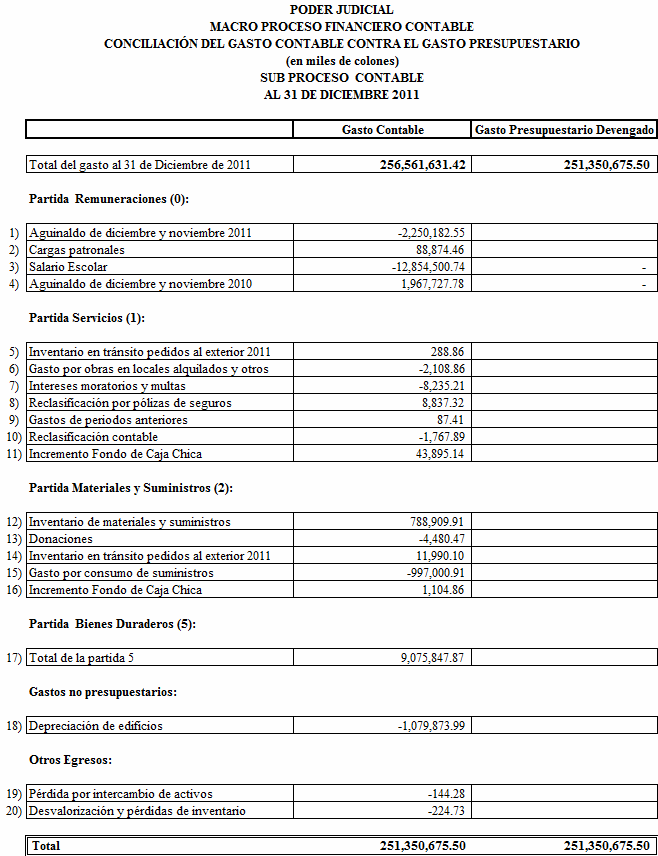 Notas a la Conciliación del Gasto Contable contra el Gasto Presupuestario.Partida Remuneraciones (0)Aguinaldo: Corresponde al gasto acumulado del aguinaldo registrado durante el período actual. El rubro de aguinaldo que se refleja en esta Conciliación difiere del saldo contable, al no contemplarse el saldo de la provisión de aguinaldo de noviembre y diciembre 2011.Cargas patronales: Es el gasto contabilizado de la cuota patronal a la Caja Costarricense del Seguro Social (C. C. S. S) derivada del pago de planillas ordinarias y extraordinarias de los servidores activos del Poder Judicial, así como del aporte patronal al Fondo de Jubilaciones y Pensiones que se cancelarán en el transcurso del mes o del mes siguiente  al  de  su  registro contable.En esta Conciliación, el saldo de cargas patronales se diferencia del  saldo  registrado contablemente, al no contemplarse rubros de períodos anteriores.En el saldo total de cargas patronales se determinó una diferencia de ¢10,850,333.10 al haberse registrado contablemente en enero de 2011 el pago de cargas patronales de períodos anteriores, utilizando parte del presupuesto del período actual.Se mantiene una diferencia por ¢69,677,655.10, al haberse cancelado en marzo de  2011  a SICERE cargas patronales por planillas FUERA SIGA del período 2009, con presupuesto del período  2011,  ¢682.135,00  canceladas  en  mayo  de  2011  correspondientes  al  periodo  2010  y¢972.319,00 del periodo 2010 con presupuesto de 2011.También se toma en cuenta la diferencia de ¢8,100,257.00 que en marzo de 2011, se canceló a la Caja Costarricense del Seguro Social, con la partida de remuneraciones, correspondiente a intereses  moratorios  y  multas  por  concepto  de  cargas  patronales  de  períodos  anteriores,¢41.522,00 cancelados en mayo 2011 y ¢93.427,00 cancelados en diciembre 2011. No obstante para efectos contables fue registrado en la sub partida  19902 “Intereses moratorios, multas  y recargos”.Salario Escolar: Registro del salario escolar para el periodo de enero a diciembre del 2011.Aguinaldo 2010 pagado en el 2011: Cancelación del importe de aguinaldo de noviembre y diciembre 2010 pagado en el 2011.Partida Servicios (1)Inventario en tránsito pedidos al exterior: El gasto presupuestario considera recursos que se utilizaron para efectuar compras con proveedores en el extranjero, que contablemente se registran como inventario en tránsito en la partida 1 “Servicios”. En esta Conciliación el saldo difiere del registro contable al no contemplarse lo correspondiente a inventarios de períodos anteriores.Gasto por obras en locales alquilados y otros: Traslado a edificios terminados por mejoras en locales alquilados y ¢187,500.00 referente al proyecto de diseño e inspección de un sistema deinyección de aire en el edificio Anexo A del II Circuito Judicial de San José, el cual se reconoce como un servicio de ingeniería, dado que según oficio 1868-DE-2011, se tomó la decisión de no continuar con el proyecto en virtud de las restricciones presupuestarias.Intereses moratorios y multas: En marzo, mayo y diciembre 2011, se registró contablemente en la partida 1 “Servicios”, lo correspondiente al gasto de intereses moratorios y multas por cargas patronales que fueron liquidadas a la Caja Costarricense del Seguro Social correspondiente a períodos anteriores, de lo cual se hace referencia en la nota 2 de  la  conciliación  del  Gasto Contable contra el Gasto Presupuestario.Reclasificación por pólizas de seguros: Corresponde al gasto presupuestario  devengado  por pólizas de seguros pagadas en el 2011, que al 30 de noviembre 2011 no se han consumido, según la vigencia de cada póliza.Gasto de periodos anteriores: Corresponde al gasto  de periodos anteriores, por concepto de seguro consumido en ese año, dado a la vigencia de la póliza de seguros desde el 28 de noviembre de 2010.Reclasificación contable: Se reclasifica al gasto contable de la partida 1, una capacitación para uso de software, que se adquirió presupuestariamente por medio de la partida 5.Registro del incremento del Fondo de Caja Chica: El incremento total es de ¢45.000.000,00; se complementa con la partida 2.Partida Materiales y Suministros (2)Inventario de materiales y suministros: El gasto presupuestario considera recursos que se utilizaron para efectuar compras a proveedores nacionales de materiales y suministros, que contablemente se registran como inventario.Donaciones: Contablemente se registran donaciones de bienes consumibles  en  la  cuenta  del gasto, las cuales no son de afectación presupuestaria, por lo que para efectos de esta Conciliación, se procede a rebajar del saldo contable, el total registrado durante el período actual de las donaciones en la cuenta del gasto.Inventario en tránsito pedidos al exterior: El gasto presupuestario considera recursos que se utilizaron para efectuar compras con proveedores en el extranjero, que contablemente se registran como inventario en tránsito en la partida 2 “Materiales y Suministros.Gasto por consumo de suministros: Se refiere al consumo de materiales y suministros correspondiente al periodo comprendido del 1 de enero 2011 al 30 de noviembre 2011.Registro del incremento del Fondo de Caja Chica: El incremento total es de ¢45.000.000,00; se complementa con la partida 1.Partida Bienes Duraderos (5)Partida 5 “Ingresos para la Compra de Bienes de Capital”:  Los  bienes  adquiridos  con recursos de la partida 5, contablemente se registran en cuentas de Activos Fijos y Activos Intangibles, por tal razón al no formar parte del gasto contable, se adiciona para efectos de esta conciliación, el saldo total del devengado presupuestario de la partida 5 “Bienes duraderos”.Gastos no Presupuestarios:Gastos no Presupuestarios: Corresponden aquellos registros contables de gastos incurridos en el período que no son de afectación presupuestaria, entre ellos se registra el gasto por incobrables y el gasto por depreciación de edificios.Otros EgresosPérdida por intercambio de activos: En marzo de 2011 se incorporó la cuenta “Pérdida por Intercambio de Activos”, a fin de evidenciar en el Estado de Resultados las pérdidas procedentes del intercambio de un elemento de la propiedad, planta y equipo, asimismo,Desvalorización y pérdidas de inventario: el rubro de otros Egresos contiene el saldo de la cuenta Desvalorización y pérdidas de inventario, correspondiente a suministros obsoletos en el 2011.Lic. Alfredo Jones León, Director Dirección EjecutivaLicda. Nacira Valverde Bermúdez	Licda. María A Herrera CharraunJefa Macro Proceso Financiero-Contable	Jefa Proceso Presupuestario-Contable  a.í--- Última Línea ---Aporte al Fondo de Jubilaciones y Pensiones 1012.16%Aguinaldo por pagar8.33%Salario Escolar por pagar8.19%Descripción de la CuentaPeriodo	2011Periodo	2010ActivoActivo CorrienteCaja y Banco Cajero3184.26184.26Caja y Banco – Fondos Especiales32,599,337.132,367,008.11Cuentas por Cobrar420,349,816.7418,651,212.58Menos: Provisión Cobranza Dudosa5-6.54-10.60Existencias61,304,402.692,627,990.64Menos : Provisión Existencias70.000.00Mercancías en Tránsito8225,395.23297,809.70Gastos Pagados por Anticipado98,837.320.00Inversiones Corto Plazo100.000.00Total Activo Corriente24,487,966.8223,944,194.69Activo No Corriente FijoDocumentos por Cobrar Largo Plazo110.000.00Cuentas por Cobrar Largo Plazo120.000.00Menos: Provisión Cobranza Dudosa130.000.00Total Activo no Corriente Fijo0.000.00Activos FinancierosPréstamos140.000.00Menos: Provisión Cobranza Dudosa150.000.00Adquisición de Valores160.000.00Otros Activos Financieros170.000.00Total Activos Financieros0.000.00Activos no FinancierosBienes DuraderosMaquinaria, Equipo y Mobiliario1832,610,233.7428,406,459.39Menos: Depreciación Acumulada190.000.00Construcciones, Adiciones y Mejoras20994,671.715,327,495.03Menos: Depreciación Acumulada210.000.00Bienes PreexistentesTerrenos222,693,388.642,179,059.37Edificios23109,829,692.3130,783,000.15Menos: Depreciación Acumulada24-46,186,239.480.00Otras Obras2511,275.005,900.00Menos: Depreciación Acumulada260.000.00Bienes Duraderos DiversosDuraderos Diversos270.000.00Semovientes280.000.00Menos: Amortización y Agotamiento290.000.00Piezas y Obras de Colección3012,938.607,938.60Bines de Uso Público310.000.00Activos IntangiblesDescripción de la CuentaPeriodo	2011Periodo	2010Patentes320.000.00Derechos330.0054,360.72Depósitos3481,570.5526,134.30Licencias352,387,816.161,940,617.24Decomisos360.000.00Total Bienes Duraderos102,435,347.2368,730,964.78Total Activo No Corriente102,435,347.2368,730,964.78TOTAL ACTIVO126,923,314.0592,675,159.47Pasivo y PatrimonioPasivo CorrienteCuentas por Pagar3720,160,015.914,750,208.98Retenciones Por Pagar38121,049.66110,742.35gastos acumulados por pagar390.000.00Endeudamiento Corto Plazo400.000.00Endeudamiento a Largo Plazo - Porción Corriente (monto a pagar en el periodo)410.000.00Provisiones420.001,967,724.78Total Pasivo Corriente20,281,065.576,828,676.11Pasivo No CorrienteCuentas por pagar Largo Plazo430.000.00Endeudamiento Largo Plazo440.000.00Provisiones para Benef. Sociales450.000.00Ingresos Cobrados por Anticipado460.000.00Jubilaciones470.000.00Otras Cuentas del Pasivo4811,053.8272,179.74Total Pasivo No Corriente11,053.8272,179.74TOTAL PASIVO,20,292,119.396,900,855.85PatrimonioHacienda Pública490.0071,329,630.80Reservas5029,206,291.740.00Resultados Acumulados5169,318,754.5113,060,838.38Resultados del periodo528,106,148.411,383,834.44Total Patrimonio106,631,194.6685,774,303.62TOTAL PASIVO Y PATRIMONIO126,923,314.0592,675,159.47OficioDetalleSaldo de la cuenta por cobrar38-TI-2012Excedentes de celulares¢363.694,0942-TI-2012Excedentes de combustibles361.640,83Nombre deudorCuenta	por cobrarFactura	en trámiteMonto compensadoBiología Molecular Costa Rica S.A.217.400,701590217.400,70Biología Molecular Costa Rica S.A.272.468,101590272.468,10Componentes El Orbe S.A.18.028,1636337-201118.025,16Instrumentación Analítica y Biotecnología229.174,6533440-2011229.174,65TOTALES GENERALES737.068,61ProvinciaMontoAlajuela11¢45.786.491,19Cartago7.340.000,00Heredia18.350.000,00Limón1126.881.855,98Total traslado¢98.358.347.17AdquisiciónMontoDevengo presupuestario12¢399.500.850,00Expropiación indemnizada134.733.820,27Total traslado¢404.234.670,27DetalleSaldoValores de Origen¢23,188,894.644.90Mejoras16.158.734.719,61Revaluación70.482.062,942.63Edificios¢109.829.692.307,14Poder JudicialPoder JudicialPoder JudicialEstado de Flujo de EfectivoEstado de Flujo de EfectivoEstado de Flujo de Efectivodel 01 de enero al 31 de Diciembre 2011del 01 de enero al 31 de Diciembre 2011del 01 de enero al 31 de Diciembre 2011(en miles de colones)(en miles de colones)(en miles de colones)Descripción de la CuentaPeríodoPeríodo20102011A. Actividades de Operación1. Entradas de EfectivoCobro de Ingresos Tributarios (1)0.000.00Recibo de Contribuciones Sociales (2)0.000.00Venta de Bienes y Servicios (3)0.000.00Cobro de Derechos y Traspasos (4)0.000.00Intereses, Multas y Sanciones Cobradas (5)0.000.00Transferencias Corrientes Recibidas (6)199,977,922.08262,850,935.23Otros Cobros (7)244,361.96263,255.64Diferencias de Tipo de Cambio (8)0.000.00Total Entrada de Efectivo200,222,284.04263,114,190.862. Salidas de EfectivoPago de Remuneraciones (9)193,939,575.55221,636,215.07Pago a Proveedores y Acreedores (10)14,071,840.9518,197,344.48Transferencias Corrientes Entregadas (11)2,266,151.482,401,584.56Jubilación (12)0.000.00Intereses, Comisiones y Multas (13)0.000.00Diferencias de Tipo de Cambio (14)0.000.00Otros Pagos (15)0.001,089,080.31Total Salidas de Efectivo210,277,567.98243,324,224.42Total Entradas / Salidas Netas Actividades de Operación-10,055,283.9319,789,966.44B. Actividades de Inversión1. Entradas de EfectivoVenta de Bienes Duraderos (16)0.000.00Venta de Valores e Inversiones (17)0.000.00Otros (18)19,374,937.850.00Total Entradas de Efectivo19,374,937.850.002. Salidas de EfectivoCompra de Maquinaria, Equipo y Mobiliario (19)3,154,485.384,203,774.36Compra de Bienes (20)1,723,561.23-881,673.15Pago de Construcciones, Adiciones y Mejoras (21)3,807,997.7428,533,004.36Compra de Valores e Inversiones (22)0.000.00Otros (23)855,692.85453,274.45Total Salida de Efectivo9,541,737.1932,308,380.02Total Entradas / Salidas Netas Actividades de Inversión9,833,200.65-32,308,380.02C. Actividades de Financiación1. Entradas de EfectivoDonaciones de Capital en efectivo Recibidas (24)-151,354.720.00Poder JudicialPoder JudicialPoder JudicialEstado de Flujo de EfectivoEstado de Flujo de EfectivoEstado de Flujo de Efectivodel 01 de enero al 31 de Diciembre 2011del 01 de enero al 31 de Diciembre 2011del 01 de enero al 31 de Diciembre 2011(en miles de colones)(en miles de colones)(en miles de colones)Descripción de la CuentaPeríodoPeríodo20102011Transferencias de Capital Recibidas (25)0.000.00Préstamos Internos y/o Externos (26)0.000.00Amortización de préstamos e Intereses (27)0.000.00Otros (28)564,060.5112,750,742.62Total Entradas de Efectivo412,705.8012,750,742.622. Salidas de EfectivoDonaciones de Capital en efectivo Entregadas (29)0.000.00Transferencias de Capital Entregadas (30)0.000.00Amortización de préstamos e Intereses (31)0.000.00Préstamos Internos y/o Externos (32)0.000.00Otros (33)0.000.00Total Salidas de Efectivo0.000.00Total Entradas / Salidas Netas Actividades de Financiación412,705.8012,750,742.62D. Total Entradas / Salidas Netas en Efectivo190,622.52232,329.04E. Más: Saldo inicial de Caja2,176,569.852,367,192.36F. Igual: Saldo final de Caja2,367,192.362,599,521.40DetalleMontoIngresos fijos¢189.158.894.170,48Ingresos variables66.173.768.447,15Ingresos por transferencias de capital9.071.861.577,70Variación en cuentas por cobrar por ingresos presupuestarios (incluye Gobierno Central) (Ver Estado de Cambios en la posición financiera)-1.925.768.663,89Variación Pasivo Convenio Ministerio de Hacienda - Poder Judicial372.179.695,14Total ingresos presupuestarios netos¢262.850.935.226,58DetalleMontoIngresos Fondo de Emergencia¢187.329.020,70Ingresos por donaciones al Poder Judicial75.926.615,95Total otros cobros¢263.255.636.65DetalleMontoPago de remuneraciones¢234.924.877.737,05Variación deudas sociales fiscales a corto plazo (Aguinaldo y Salario Escolar).-13.136.958.508,29Variación cargas patronales75.456.298,02Variación cuentas por cobrar (no incluye cuenta por cobrar Gobierno Central)-227.160.450,10Total ingresos presupuestarios netos¢221.636.215.066,68DetalleSubtotalTotalGasto por servicios no personales¢13.669.884.670,04Gasto por materiales y suministros4.485.041.450,35Total pago a proveedores y acreedores¢18.154.926.120,39¢18.154.926.120,39Variación otras cuentas por pagar61.125.924,12Variación cuentas por pagar y créditos por pagar a proveedores-8.400.249,32Variación retenciones por pagar-10.307.311,25Total pago a proveedores y acreedores¢18.197.344.483,94DetalleTotalTransferencias corrientes partida 6.¢2.313.135.890,44Cuentas especiales Partida 9.88.448.668,68Transferencias corrientes¢2.401.584.559,12DetalleTotalGasto por depreciación de edificios¢1.079.873.986,27Pérdida en intercambio de vehículos144.281,86Desvalorización y pérdida de inventarios224.734,27Gastos pagados por adelantado seguros8.837.320,44Total otros pagos¢1.089.080.322,84DetalleTotalVariación Maquinaria y Equipo¢4.203.774.355,97Total otros pagos¢4.203.774.355,97DetalleTotalVariación terrenos¢514.329.272,27Variación inventario almacén central-1.349.820.079,78Variación inventario Dpto Impresos y Publicaciones26.232.129,76Variación inventario en tránsito importaciones-72.414.472,73Total compra de Bienes¢881.673.150,48DetalleTotalVariación edificios¢32.860.452.682,27Variación obras en proceso-4.332.823.318,46Variación otras obras5.375.000,00Total pago de construcciones, adiciones y mejoras¢28.533.004.363,81DetalleTotalObras de arte18¢5.000.000,00Variación bienes intangibles448.274.452,50Total otros¢453.274.452,50DetalleTotalVariación excedente ingresos egresos acumulados¢-1.947.894.943,41Variación excedente ingresos egresos del periodo anterior1.383.834.440,38Variación corrección de periodos anteriores-54.310.021.181,88Variación Hacienda Pública71.329.630.800,30Variación reserva-29.206.291.737,24Total otros¢-12.750.742.621,85